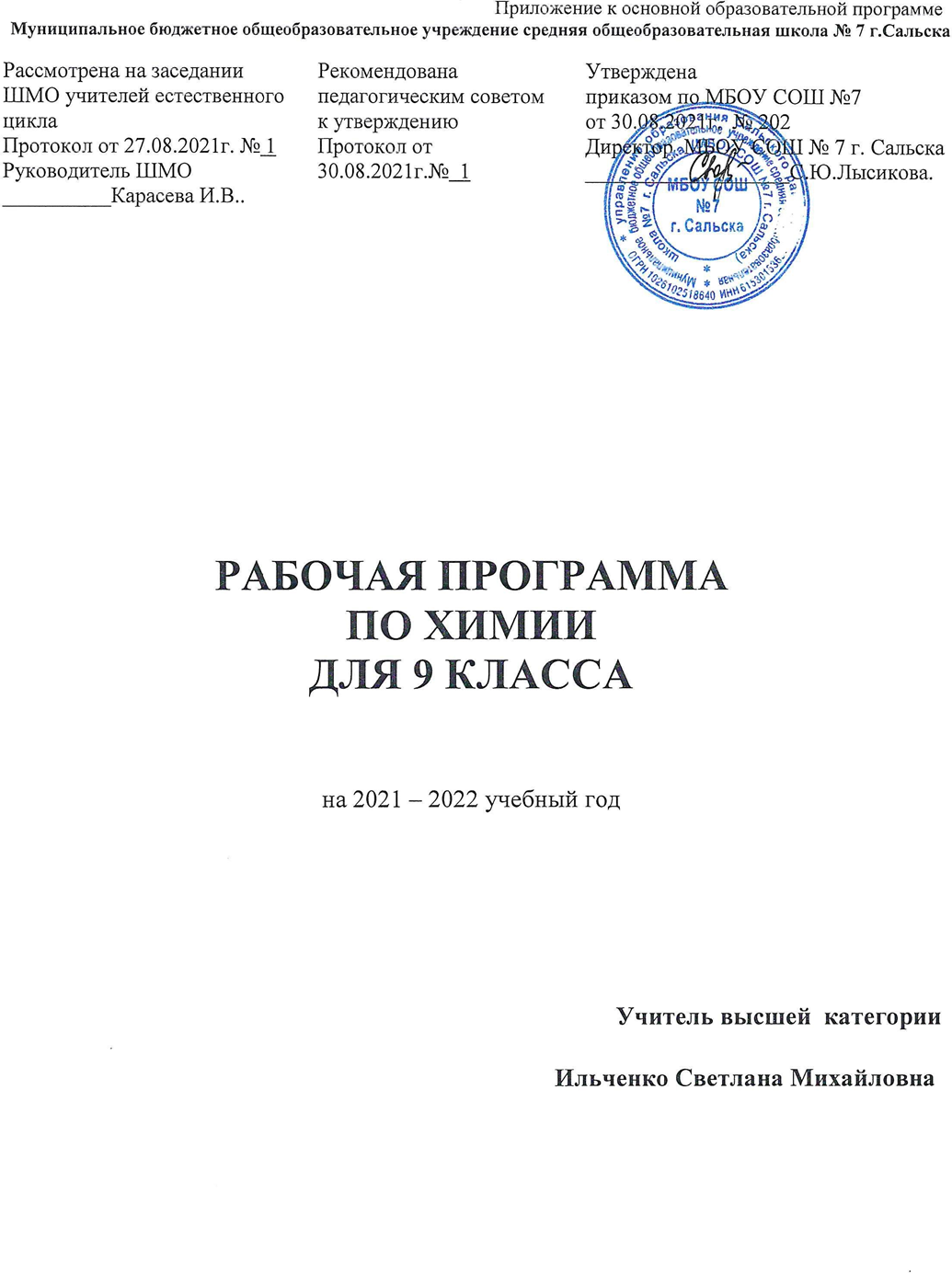 Пояснительная записка 9 классРабочая программа по химии составлена на основе следующих нормативных документов:Федеральный закон № 273-ФЗ от 29.12.2012 «Об образовании в Российской Федерации» с изменениями от 2 июля 2021 годаФГОС ООО (утвержден приказом Министерства образования и науки Российской Федерации от 17.12.2010 № 1897); Приказ Министерства просвещения РФ от 28 августа 2020 г. №442 «Об утверждении Порядка организации и осуществления образовательной деятельности по основным общеобразовательным программам - образовательным программам начального общего, основного общего и среднего общего образования», Приказ Министерства просвещения Российской Федерации от 20.11.2020 г. № 655 «О внесении изменения в Порядок организации и осуществления образовательной деятельности по основным общеобразовательным программам - образовательным программам начального общего, основного общего и среднего общего образования, утвержденный приказом Министерства просвещения Российской Федерации от 28 августа 2020 г. № 442»Распоряжение Правительства РФ от 12.11.2020 №29456-р «Об утверждении плана мероприятий по реализации в 2021 – 2025 годах Стратегии развития воспитания в РФ на период до 2025 годаПриказ Министерства просвещения РФ №345 от 28.12. 2018 г. «О федеральном перечне учебников, рекомендуемых к использованию при реализации имеющих государственную аккредитацию образовательных программ начального общего, основного общего, среднего общего образования» (с изменениями от 22.11.2019 N 632; от от 22.11.2019 N 632).Приказ Минпросвещения России от 20.05.2020 N 254 «О федеральном перечне учебников, допущенных к использованию при реализации имеющих государственную аккредитацию образовательных программ начального общего, основного общего, среднего общего образования организациями, осуществляющими образовательную деятельность»; Санитарные нормы и правила СП 2.4.3648-20 «Санитарно-эпидемиологические требования к организациям воспитания и обучения, отдыха и оздоровления детей и молодежи (утвержденные постановлением Главного государственного санитарного врача Российской Федерации 28.09.2020 г. №28);Положение о рабочей программе МБОУ СОШ № 7 г. Сальска;Образовательная программа начального/основного/среднего образования МБОУ СОШ №7 г. Сальска (утверждёна приказом директора от 30.08.2021 №202);Учебный план ОУ (утверждён приказом директора от 30.08.2021 №202);Календарный учебный график ОУ (утверждён приказом директора от 25.05.2021 №160);Примерная программа по химии для 9 класса и авторская программа О.С.Габриелян, С.А. Сладкова            Для реализации данной программы используется учебно-методический комплекс под редакцией:Состав УМК: О.С.Габриелян «Химия» ФГОС 9 класс  Дрофа 2017г.О.С.Габриелян « Проверочные работы и контрольные работы » 9 класс Дрофа 2004г.А.М.Радецкий  Т.Н.Горшкова «Дидактический материал по химии 8 -9» Просвещение 2000г.И.О.Горячева  Н.А.Бурмистрова «Химия 9 класс Проверочные работы часть 1,2» Саратов: Лицей 2015гМ.А.Рябов  Е.Ю.Невская  Р.В.Линко Тесты по химии к учебнику О.С.Габриеляна «Химия 9 класс» 2019гВ рамках национального проекта «Образование» стало возможным оснащение школ инновационным оборудованием «Школьный кванториум». Внедрение этого оборудова- ния позволит качественно изменить процесс обучения химии. Количественные экспери- менты позволят получать достоверную информацию о протекании тех или иных химиче- ских процессов, о свойствах веществ. На основе полученных экспериментальных данных обучаемые смогут самостоятельно делать выводы, обобщать результаты, выявлять зако- номерности, что однозначно будет способствовать повышению мотивации обучения школьников. Особенностью данного класса является общеобразовательная направленность.Целями изучения предмета «Химия» в 9 классе являются:-формирование у учащихся химической картины мира как органической части его целостной естественнонаучной картины; важнейших логических операций мышления (анализ, синтез, обобщение, сравнение и др.)в процессе познания системы важнейших понятий, законов и теорий о составе, строении химических веществ;-развитие познавательных интересов интеллектуальных  и творческих способностей учащихся в процессе изучения ими химической науки и ее вклада в современный научно- технический прогресс;-воспитание убежденности в том, что применение полученных знаний и умений по химии является объективной необходимостью для безопасной работы с веществами и материалами в быту и на производстве;-проектирование и реализация выпускниками основной школы личной образовательной траектории: выбор профиля обучения в старшей школе или профессионального образовательного учреждения;-овладение ключевыми компетенциями (учебно-познавательными, информационными, ценностно-смысловыми, коммуникативными).Основными задачами обучения предмету химии в 9 классах  являются: формирование универсальных учебных действий, ИКТ-компетентности, основ учебно-исследовательской и проектной деятельности, умений работы с текстом; освоение быстро наступающих перемен в обществе: развития разнообразных форм мышления, формирования у учащихся умений организации собственной учебной деятельности;ознакомление с основными способами представления и анализа статистических данных, со статистическими закономерностями в реальном мире, приобретение элементарных вероятностных представлений; освоение основных фактов и методов планиметрии, формирование пространственных представлений; развитие логического мышления и речевых умений;освоение фундаментальных основ химии, формирование информационной культуры, развитие алгоритмического мышления, реализовать в полной мере общеобразовательный потенциал этого курса.На обучение  предмету химия отводится 68  часов в год (2 часа в неделю). В связи с тем, что государственные праздники 23 февраля, 8 марта, 9 мая приходятся на среду, вторник, понедельник, а уроки химии , в соответствии со школьным расписанием проводятся в эти дни, фактически будет проведено 68/67 часов. Программа будет выполнена за счет сокращения часов на повторение.Формы  и виды организации обученияПри изучении материала (учебные предметы и курсы внеурочной деятельности) используются как традиционные, так и дистанционные формы организации обучения.  При дистанционном обучении применяются те же формы организации учебных занятий, что и при традиционном обучении: лекции, семинары, лабораторные практикумы, самостоятельные работы, консультации. При этом в дистанционном образовании используется два типа технологий: синхронное (on-line) и асинхронное (off-line) обучение. Асинхронное обучение – это метод доставки учебного материала ученику с помощью электронной почты, электронных библиотек. Синхронный метод – доставка материалов учащимся, пока все они находятся в сети (on-line), что возможно на web- или видеоконференциях. Оба этих метода обычно комбинируются, чтобы увеличить эффективность обучения.Предполагается использование платформ взаимодействия с обучающимися из перечня федеральных образовательных порталов, такие как: «ЯКласс», «Российская электронная школа», «Яндекс.Учебник», «Фоксфорд», а также Zoom, (платформа для проведения онлайн-занятий), Skype, WhatsApp, Telegram (интернет-мессенджеры для обмена информацией) и др.При дистанционном обучении  используются также и новые формы организации занятий:– Веб-занятия. Такие занятия организуются с использованием сети Интернет. Они могут быть реализованы в формах вебинаров, конференций, дистанционных лекций. Преподаватель принимает непосредственное участие в учебном процессе, который может предполагать двустороннее общение в режиме онлайн. При этом используется традиционная форма веб-занятий, при которой учебные материалы (в том числе видеозаписи с лекциями, практическими занятиями и т.п.) выкладываются на сайте учителя или адресно рассылаются ученикам. Такая форма может быть дополнительно расширена путем использования функций комментирования и обсуждения в режиме онлайн.– Чат-занятия. Занятия в форме чата могут предполагать как текстовое общение, так и контакт с помощью голосовой или видео-связи. Чат-занятия позволяют проводить полноценные семинары, создавать дифференцированные рабочие группы из учеников, организовать полноценный процесс общения учащихся. Состав участников чата может быть разным – это определяется целями и задачами конкретного занятия. Так, чат может быть организован для всего класса, отдельной его части, а также для конкретного ученика, нуждающегося в консультации учителя.–Другие формы взаимодействия между учениками и учителями (телеконференции, организация переписки по e-mail и т.п.).Виды учебно-познавательной деятельности:Наблюдение, эксперимент, работа с книгой, систематизация знаний, решение познавательных задач (проблем), проведение исследовательского эксперимента, графические изображения.I - виды деятельности со словесной (знаковой) основой: Слушание объяснений учителя. Слушание и анализ выступлений своих товарищей. Самостоятельная работа с учебником. Работа с дополнительной литературой; Отбор и сравнение материала по нескольким источникам. Вывод и разработка проекта. Анализ проекта.Систематизация учебного материала. II - виды деятельности на основе восприятия элементов действительности: Наблюдение за демонстрациями учителя. Просмотр учебных фильмов. Анализ графиков, таблиц, схем. Объяснение наблюдаемых явлений. Изучение устройства приборов по моделям и чертежам. Анализ проблемных ситуаций. III - виды деятельности с практической (опытной) основой: Работа со схематическими изображениями задач. Решение задач. Работа с раздаточным материалом. Выполнение лабораторных работ. Выполнение работ практикума. Моделирование.Технологии:Активные и интерактивные методы обучения; Технология развития критического мышления через чтение и письмо; Метод проектов; Технология уровневой дифференциации; Информационно-коммуникационные технологии; Игровые технологии; Исследовательская технология обучения; Здоровьесберегающие технологии и др. Уроки деятельностной направленности:уроки «открытия» нового знания; уроки рефлексии; уроки общеметодологической направленности; уроки развивающего контроля. Нетрадиционные формы уроковУрок –  коммуникации; Урок –  практикум; Урок –  игра; Урок –  исследование; Урок –  консультация; Урок –  зачет; Урок –  творчество; Интегрированный урок и др.Планируемые результаты освоения учебного предмета, курсаРезультаты изучения предмета «Химия» в 9 классе представлены на нескольких уровнях – личностном, метапредметном и предметном. Предметные:Выпускник научитсязнать (понимать): химическую символику: знаки химических элементов, формулы химических веществ, уравнения химических реакций; важнейшие химические понятия: вещество, химический элемент, атом, молекула, относительные атомная и молекулярная массы, ион, катион, анион, химическая связь, электроотрицательность, валентность, степень окисления,моль, молярная масса, молярный объём, растворы, электролиты и неэлектролиты, электролитическая диссоциация, окислитель и восстановитель, окисление и восстановление, тепловой эффект реакции, основные типы реакций в неорганической химии; формулировки основных законов и теорий химии: атомно-молекулярного учения; законов сохранения массы веществ, постоянства состава веществ, Авогадро; Периодического закона Д.И. Менделеева; теории строения атома и учения о строении вещества; теории электролитической диссоциации и учения о химической реакции;называть: химические элементы; соединения изученных классов неорганических веществ;объяснять: физический смысл атомного (порядкового) номера химического элемента, номера группы и периода в Периодической системе Д. И. Менделеева, к которым элемент принадлежит; закономерности изменения строения атомов, свойств элементов в пределах малых периодов и А-групп, а также свойств образуемых ими высших оксидов и гидроксидов; сущность процесса электролитической диссоциации и реакций ионного обмена;характеризовать: химические элементы (от водорода до кальция) на основе их положения в Периодической системе химических элементов Д. И. Менделеева и особенностей строения их атомов; взаимосвязь между составом, строением и свойствами неорганических веществ; химические свойства основных классов неорганических веществ (простых веществ — металлов и неметаллов, соединений — оксидов, кислот, оснований, амфотерных оксидов и гидроксидов, солей);определять: состав веществ по их формулам; валентность и степени окисления элементов в соединении; виды химической связи в соединениях; типы кристаллических решёток твёрдых веществ, принадлежность веществ к определённому классу соединений; типы химических реакций; возможность протекания реакций ионного обмена;составлять: схемы строения атомов первых 20 элементов Периодической системы Д. И. Менделеева; формулы неорганических соединений изученных классов; уравнения химических реакций, в том числе и окислительно-восстановительных, с помощью метода электронного баланса;безопасно обращаться: с химической посудой и лабораторным оборудованием;проводить химический эксперимент: подтверждающий химический состав неорганических соединений; подтверждающий химические свойства изученных классов неорганических веществ; по получению, собиранию и распознаванию газообразных веществ (кислорода, водорода, углекислого газа, аммиака); по определению хлорид-, сульфат-, карбонат-ионов и иона аммония с помощью качественных реакций;вычислять: массовую долю вещества в растворе; количество вещества, объём или массу вещества по количеству вещества, объёму или массе реагентов, или продуктов реакции;использовать приобретённые знания и умения в практической деятельности и повседневной жизни: для безопасного обращения с веществами и материалами в повседневной жизни и грамотного оказания первой помощи при ожогах кислотами и щелочами; для объяснения отдельных фактов и природных явлений; для критической оценки информации о веществах, используемых в быту.Выпускник получит возможность научиться:характеризовать основные методы познания химических объектов: наблюдение, измерение, эксперимент, моделирование.различать химические объекты (в статике): химические элементы и простые вещества; металлы и неметаллы и характеризовать относительность принадлежности таких объектов к той или иной группе; гидроксиды (кислородсодержащие кислоты, основания, амфотерные гидроксиды); оксиды несолеобразующие и солеобразующие (кислотные, основные, амфотерные); валентность и степень окисления; систематические и тривиальные термины химической номенклатуры; знаковую систему в химии (знаки и формулы, индексы и коэффициенты, структурные и молекулярные формулы, молекулярные и ионные уравнения реакций, полные и сокращенные ионные уравнения реакций, обозначения  степени окисления и заряда иона в формуле химического соединения); различать химические объекты (в динамике):  физические и химические стороны процессов растворения и диссоциации; окислительно-восстановительные реакции и реакции обмена; схемы и уравнения химических реакций;соотносить: экзотермические реакции и реакции горения; каталитические и ферментативные реакции; металл, основный оксид, основание, соль; неметалл, кислотный оксид, кислота, соль; строение атома, вид химической связи, тип кристаллической решётки и физические свойства вещества; нахождение элементов в природе и промышленные способы их получения;  необходимость применения современных веществ и материалов и требования к здоровьесбережению;  выдвигать и экспериментально проверять гипотезы о химических свойствах веществ на основе их состава и строения и принадлежности к определённому классу (группе) веществ; прогнозировать способность вещества проявлять окислительные или восстановительные свойства с учётом степеней окисления элементов,входящих в его состав, а также продуктов соответствующих окислительно-восстановительных реакций;составлять уравнения реакций с участием типичных окислителей и восстановителей на основе электронного баланса; определять возможность протекания химических реакций на основе электрохимического ряда напряжений металлов, ряда электроотрицательности неметаллов, таблицы растворимости и учёта условий их проведения;проводить расчёты по химическим формулам и уравнениям: для вывода формулы соединения по массовым долям элементов; по приготовлению раствора с использованием кристаллогидратов; по нахождению доли выхода продукта реакции по отношению к теоретически возможному; с использованием правила Гей-Люссака об объёмных отношениях газов;  с использованием понятий «моль», «число Авогадро»;проводить химический эксперимент с неукоснительным соблюдением правил техники безопасности: по установлению качественного и количественного состава соединения;   при выполнении исследовательского проекта; в домашних условиях;использовать приобретённые ключевые компетенции для выполнения проектов и учебно-исследовательских задач по изучению свойств, способов получения и распознания веществ;определять источники химической информации, представлять список информационных ресурсов, в том числе и на иностранном языке, готовить информационный продукт и презентовать его;объективно оценивать информацию о веществах и химических процессах, критически относится к псевдонаучной информации, недобросовестной рекламе в средствах массовой информации; создавать модели и схемы для решения учебных и познавательных задачМетапредметные результаты:•	владение информационно-логическими умениями: определять понятия, создавать обобщения, устанавливать аналогии, классифицировать, самостоятельно выбирать основания и критерии для классификации, устанавливать причинно-следственные связи, строить логическое рассуждение, умозаключение (индуктивное, дедуктивное и по аналогии) и делать выводы;•	владение умениями самостоятельно планировать пути достижения целей; соотносить свои действия с планируемыми результатами, осуществлять контроль своей деятельности, определять способы действий в рамках предложенных условий, корректировать свои действия в соответствии с изменяющейся ситуацией; оценивать правильность выполнения учебной задачи; •	владение основами самоконтроля, самооценки, принятия решений и осуществления осознанного выбора в учебной и познавательной деятельности;•	владение основными универсальными умениями информационного характера: постановка и формулирование проблемы; поиск и выделение необходимой информации, применение методов информационного поиска; структурирование и визуализация информации; выбор наиболее эффективных способов решения задач в зависимости от конкретных условий; самостоятельное создание алгоритмов деятельности при решении проблем творческого и поискового характера;•	владение информационным моделированием как основным методом приобретения знаний: умение преобразовывать объект из чувственной формы в пространственно-графическую или знаково-символическую модель; умение строить разнообразные информационные структуры для описания объектов; умение «читать» таблицы, графики, диаграммы, схемы и т.д., самостоятельно перекодировать информацию из одной знаковой системы в другую; умение выбирать форму представления информации в зависимости от стоящей задачи, проверять адекватность модели объекту и цели моделирования;•	ИКТ-компетентность – широкий спектр умений и навыков использования средств информационных и коммуникационных технологий для сбора, хранения, преобразования и передачи различных видов информации, навыки создания личного информационного пространства (обращение с устройствами ИКТ; фиксация изображений и звуков; создание письменных сообщений; создание графических объектов; создание музыкальных и звуковых сообщений; создание, восприятие и использование гипермедиасообщений; коммуникация и социальное взаимодействие; поиск и организация хранения информации; анализ информации).Личностные результаты:Личностное развитие школьников проявляется в развитии их позитивных отношений к общественным ценностям (то есть в развитии их социально значимых отношений):к семье как главной опоре в жизни человека и источнику его счастья;к труду как основному способу достижения жизненного благополучия человека, залогу его успешного профессионального самоопределения и ощущения уверенности в завтрашнем дне;к своему Отечеству, своей малой и большой Родине как к месту, в котором человек вырос и познал первые радости и неудачи, которое завещано ему предками и которое  нужно оберегать;к природе как к  источнику жизни на Земле, основе самого ее существования, нуждающейся в защите и постоянном внимании со стороны человека;к миру как к главному принципу человеческого общежития, условию крепкой дружбы, налаживания отношений с коллегами по работе в будущем и создания благоприятного микроклимата в своей собственной семье;к знаниям как к интеллектуальному ресурсу, обеспечивающему будущее человека, как результату кропотливого, но увлекательного учебного труда;к культуре как к духовному богатству общества и важному условию ощущения человеком полноты проживаемой жизни, которое дают ему чтение, музыка, искусство, театр, творческое самовыражение;к здоровью как к залогу долгой и активной жизни человека, его хорошего настроения и оптимистичного взгляда на мир;к окружающим людям как к безусловной и абсолютной ценности, как равноправным социальным партнерам, с которыми необходимо выстраивать доброжелательные и взаимоподдерживающие отношения, дающие человеку радость общения и позволяющие избегать чувства одиночества;к самим себе как к хозяевам своей судьбы, самоопределяющимся и самореализующимся личностям, отвечающим за свое собственное будущее.  Содержание курса химии в 9 классе1.Общая характеристика химических элементов и химических реакций.Периодический закон и ПСХЭ в свете учения о строении атома, их значение. Характеристика элемента по его положению в периодической системе химических элементов Д. И. Менделеева. Свойства оксидов, кислот, оснований и солей в свете ТЭД и процессов окисления-восстановления. Генетические ряды металла и неметалла. Понятие о переходных элементах. Амфотерные оксиды и гидроксиды. Скорость химической реакции. Катализ и катализаторы.2. Металлы Положение металлов в периодической системе химических элементов Д. И. Менделеева. Металлическая кристаллическая решетка и металлическая химическая связь. Общие физические свойства металлов. Сплавы, их свойства и значение. Химические свойства металлов как восстановителей. Электрохимический ряд напряжений металлов и его использование для характеристики химических свойств конкретных металлов. Способы получения металлов: пиро-, гидро- и электрометаллургия. Коррозия металлов и способы борьбы с ней. Общая характеристика щелочных металлов. Металлы в природе. Общие способы их получения. Строение атомов. Щелочные металлы простые вещества, их физические и химические свойства. Важнейшие соединения щелочных металлов — оксиды, гидроксиды и соли (хлориды, карбонаты, сульфаты, нитраты), их свойства и применение в народном хозяйстве. Калийные удобрения. Общая характеристика элементов главной подгруппы второй группы. Строение атомов. Щелочноземельные металлы - простые вещества, их физические и химические свойства. Важнейшие соединения щелочноземельных металлов — оксиды, гидроксиды и соли (хлориды, карбонаты, нитраты, сульфаты и фосфаты), их свойства и применение в народном хозяйстве. Алюминий. Строение атома, физические и химические свойства простого вещества. Соединения алюминия оксид и гидроксид, их амфотерный характер. Важнейшие соли алюминия. Применение алюминия и его соединений. Железо. Строение атома, физические и химические свойства простого вещества. Генетические ряды Fe2+ и Fе3+. Качественные реакции на Fе2+ и Fе3+. Важнейшие соли железа. Значение железа, его соединений и сплавов в природе и народном хозяйстве.  3. Неметаллы Общая характеристика неметаллов: положение в периодической системе Д. И. Менделеева, особенности строения атомов, электроотрицательность как мера «неметалличности», ряд электроотрицательности. Кристаллическое строение неметаллов - простых веществ. Аллотропия. Физические свойства неметаллов. Относительность понятий «металл», «неметалл». Водород. Положение в периодической системе химических элементов Д. И. Менделеева. Строение атома и молекулы. Физические и химические свойства водорода, его получение и применение.Общая характеристика галогенов. Строение атомов. Простые вещества, их физические и химические свойства. Основные соединения галогенов (галогеноводороды и галогениды) их свойства. Качественная реакция на хлорид-ион Краткие сведения о хлоре, броме, фторе и иоде. Применение галогенов и их соединений в народном хозяйстве.Сера. Строение атома, аллотропия, свойства и применение ромбической серы. Оксиды серы (П) и (VI), их получение, свойства и применение Сероводородная и сернистая кислоты. Серная кислота и ее соли, их применение в народно хозяйстве. Качественная реакция на сульфат-ион.Азот. Строение атома и молекулы, свойства простого вещества. Аммиак, строение, свойства, получение и применение. Соли аммония, их свойств и применение. Оксиды азота (П) и (IV). Азотная кислота, ее свойства и применение. Нитраты и нитриты, проблема их содержания в сельскохозяйственной продукции. Азотные удобрения. Фосфор. Строение атома, аллотропия, свойства белого и красного фосфора, их применение. Основные соединения: оксид фосфора (V), ортофосфорная кислота и фосфаты. Фосфорные удобрения.Углерод. Строение атома, аллотропия, свойства аллотропных модификаций, применение. Оксиды углерода (II) и (IV), их свойства и применение. Качественная реакция на углекислый газ. Карбонаты: кальцит, сода, поташ, их значение в природе и жизни человека. Качественная реакция на карбонат-ион.Кремний. Строение атома, кристаллический кремний, его свойства и применение. Оксид кремния (IV), его природные разновидности. Силикаты. Значение соединений кремния в живой и неживой природе. Понятие о силикатной промышленности.4. Обобщение знаний по химии за курс основной школы. Подготовка к государственной итоговой аттестации. Периодический закон и ПСХЭ. Физический смысл порядкового номера элемента, номера периода, группы. Закономерности изменения свойств элементов и их соединений в периоде и группах в свете представлений о строении атомов элементов.Виды химических связей и типы кристаллических решеток. Взаимосвязь строения и свойств веществ.Классификация химических реакций по различным признакам (тепловой эффект, направленность, катализ, изменение степени окисления). Скорость химической реакции и факторы,  влияющие на нее. Обратимость химической реакции и способы смещения химического равновесия.Простые и сложные вещества. Металлы и неметаллы. Генетические ряды металла и неметалла и переходных элементов. Основные неорганические классы соединений. Их состав, классификация и общие химические свойства.Учебно-тематический план.КОНТРОЛЬ ЗНАНИЙ, УМЕНИЙ, НАВЫКОВ: Текущий, Итоговый ФОРМЫ КОНТРОЛЯ Текущий контроль (контрольные работы)- «Общая характеристика элементов и реакций» , «Металлы» , «Неметаллы» , «Обобщение знаний по химии за курс основной школы». Кроме вышеперечисленных основных форм контроля проводятся текущие самостоятельные работы, проверочные работы в рамках каждой темы в виде тестов по каждому разделу.                            КАЛЕНДАРНО-ТЕМАТИЧЕСКОЕ ПЛАНИРОВАНИЕ 9 «А»  классеКАЛЕНДАРНО-ТЕМАТИЧЕСКОЕ ПЛАНИРОВАНИЕ УРОКОВ ХИМИИ В 9 «А, Б,В, Г»  классахп/пНаименование раздела, темыКол-во часов (всего)Из них (количество часов)Из них (количество часов)п/пНаименование раздела, темыКол-во часов (всего)Практические работыКонтрольные работы1Общая характеристика элементов и реакций 1012Металлы 17123Неметаллы 282,334Обобщение знаний по химии за курс основной школы 134Итого6834№ п/пДата проведения уроковНазвание темы урокаНазвание темы урокаНазвание темы урокаНазвание темы урокаРеализация воспитательного потенциала урока (модуль «Школьный урок»)1. Общая характеристика элементов и реакций (10ч.)1. Общая характеристика элементов и реакций (10ч.)1. Общая характеристика элементов и реакций (10ч.)1. Общая характеристика элементов и реакций (10ч.)1. Общая характеристика элементов и реакций (10ч.)1. Общая характеристика элементов и реакций (10ч.)1.1.09Характеристика элементов по его положению в ПСХЭ.Характеристика элементов по его положению в ПСХЭ.Характеристика элементов по его положению в ПСХЭ.Характеристика элементов по его положению в ПСХЭ.1.Гражданское воспитание:1.2развитие культуры межнационального общения;1.6развитие в детской среде ответственности, принципов коллективизма и социальной солидарности;1.7формирование стабильной системы нравственных и смысловых установок личности, позволяющих противостоять идеологии экстремизма, национализма, ксенофобии, коррупции, дискриминации по социальным, религиозным, расовым, национальным признакам и другим негативным социальным явлениям.3.7.09Характеристика элементов по его положению в ПСХЭ.Характеристика элементов по его положению в ПСХЭ.Характеристика элементов по его положению в ПСХЭ.Характеристика элементов по его положению в ПСХЭ.1.Гражданское воспитание:1.2развитие культуры межнационального общения;1.6развитие в детской среде ответственности, принципов коллективизма и социальной солидарности;1.7формирование стабильной системы нравственных и смысловых установок личности, позволяющих противостоять идеологии экстремизма, национализма, ксенофобии, коррупции, дискриминации по социальным, религиозным, расовым, национальным признакам и другим негативным социальным явлениям.3.8.09Свойства оксидов, кислот, оснований, солей в свете ТЭД.Свойства оксидов, кислот, оснований, солей в свете ТЭД.Свойства оксидов, кислот, оснований, солей в свете ТЭД.Свойства оксидов, кислот, оснований, солей в свете ТЭД.1.Гражданское воспитание:1.2развитие культуры межнационального общения;1.6развитие в детской среде ответственности, принципов коллективизма и социальной солидарности;1.7формирование стабильной системы нравственных и смысловых установок личности, позволяющих противостоять идеологии экстремизма, национализма, ксенофобии, коррупции, дискриминации по социальным, религиозным, расовым, национальным признакам и другим негативным социальным явлениям.4.14.09Генетические ряды металлов и неметаллов.Генетические ряды металлов и неметаллов.Генетические ряды металлов и неметаллов.Генетические ряды металлов и неметаллов.1.Гражданское воспитание:1.2развитие культуры межнационального общения;1.6развитие в детской среде ответственности, принципов коллективизма и социальной солидарности;1.7формирование стабильной системы нравственных и смысловых установок личности, позволяющих противостоять идеологии экстремизма, национализма, ксенофобии, коррупции, дискриминации по социальным, религиозным, расовым, национальным признакам и другим негативным социальным явлениям.5.15.09Химическая организация живой и неживой природы.Химическая организация живой и неживой природы.Химическая организация живой и неживой природы.Химическая организация живой и неживой природы.1.Гражданское воспитание:1.2развитие культуры межнационального общения;1.6развитие в детской среде ответственности, принципов коллективизма и социальной солидарности;1.7формирование стабильной системы нравственных и смысловых установок личности, позволяющих противостоять идеологии экстремизма, национализма, ксенофобии, коррупции, дискриминации по социальным, религиозным, расовым, национальным признакам и другим негативным социальным явлениям.6.21.09Классификация химических реакций.Классификация химических реакций.Классификация химических реакций.Классификация химических реакций.1.Гражданское воспитание:1.2развитие культуры межнационального общения;1.6развитие в детской среде ответственности, принципов коллективизма и социальной солидарности;1.7формирование стабильной системы нравственных и смысловых установок личности, позволяющих противостоять идеологии экстремизма, национализма, ксенофобии, коррупции, дискриминации по социальным, религиозным, расовым, национальным признакам и другим негативным социальным явлениям.7.22.09Понятие о скорости реакции.Понятие о скорости реакции.Понятие о скорости реакции.Понятие о скорости реакции.1.Гражданское воспитание:1.2развитие культуры межнационального общения;1.6развитие в детской среде ответственности, принципов коллективизма и социальной солидарности;1.7формирование стабильной системы нравственных и смысловых установок личности, позволяющих противостоять идеологии экстремизма, национализма, ксенофобии, коррупции, дискриминации по социальным, религиозным, расовым, национальным признакам и другим негативным социальным явлениям.8.28.09Катализаторы.Катализаторы.Катализаторы.Катализаторы.1.Гражданское воспитание:1.2развитие культуры межнационального общения;1.6развитие в детской среде ответственности, принципов коллективизма и социальной солидарности;1.7формирование стабильной системы нравственных и смысловых установок личности, позволяющих противостоять идеологии экстремизма, национализма, ксенофобии, коррупции, дискриминации по социальным, религиозным, расовым, национальным признакам и другим негативным социальным явлениям.9.29.09Обобщение знаний по теме «Общая характеристика элементов и реакций»Обобщение знаний по теме «Общая характеристика элементов и реакций»Обобщение знаний по теме «Общая характеристика элементов и реакций»Обобщение знаний по теме «Общая характеристика элементов и реакций»1.Гражданское воспитание:1.2развитие культуры межнационального общения;1.6развитие в детской среде ответственности, принципов коллективизма и социальной солидарности;1.7формирование стабильной системы нравственных и смысловых установок личности, позволяющих противостоять идеологии экстремизма, национализма, ксенофобии, коррупции, дискриминации по социальным, религиозным, расовым, национальным признакам и другим негативным социальным явлениям.10.5.10Контрольная работа №1 «Общая характеристика элементов и реакций»Контрольная работа №1 «Общая характеристика элементов и реакций»Контрольная работа №1 «Общая характеристика элементов и реакций»Контрольная работа №1 «Общая характеристика элементов и реакций»1.Гражданское воспитание:1.2развитие культуры межнационального общения;1.6развитие в детской среде ответственности, принципов коллективизма и социальной солидарности;1.7формирование стабильной системы нравственных и смысловых установок личности, позволяющих противостоять идеологии экстремизма, национализма, ксенофобии, коррупции, дискриминации по социальным, религиозным, расовым, национальным признакам и другим негативным социальным явлениям.2.  Металлы (17ч.)2.  Металлы (17ч.)2.  Металлы (17ч.)2.  Металлы (17ч.)2.  Металлы (17ч.)2.  Металлы (17ч.)2.  Металлы (17ч.)11.6.10Положение металлов в ПСХЭ. Общие физические свойства металлов.Положение металлов в ПСХЭ. Общие физические свойства металлов.Положение металлов в ПСХЭ. Общие физические свойства металлов.5.Физическое воспитание:5.1формирование ответственного отношения к своему здоровью и потребности в здоровом образе жизни;8.Ценности научного познания подразумевает:8.содействие повышению привлекательности науки для подрастающего поколения, поддержку научно-технического творчества детей.5.Физическое воспитание:5.1формирование ответственного отношения к своему здоровью и потребности в здоровом образе жизни;8.Ценности научного познания подразумевает:8.содействие повышению привлекательности науки для подрастающего поколения, поддержку научно-технического творчества детей.12.12.10Сплавы.Сплавы.Сплавы.5.Физическое воспитание:5.1формирование ответственного отношения к своему здоровью и потребности в здоровом образе жизни;8.Ценности научного познания подразумевает:8.содействие повышению привлекательности науки для подрастающего поколения, поддержку научно-технического творчества детей.5.Физическое воспитание:5.1формирование ответственного отношения к своему здоровью и потребности в здоровом образе жизни;8.Ценности научного познания подразумевает:8.содействие повышению привлекательности науки для подрастающего поколения, поддержку научно-технического творчества детей.13.13.10Химические свойства металлов.Химические свойства металлов.Химические свойства металлов.5.Физическое воспитание:5.1формирование ответственного отношения к своему здоровью и потребности в здоровом образе жизни;8.Ценности научного познания подразумевает:8.содействие повышению привлекательности науки для подрастающего поколения, поддержку научно-технического творчества детей.5.Физическое воспитание:5.1формирование ответственного отношения к своему здоровью и потребности в здоровом образе жизни;8.Ценности научного познания подразумевает:8.содействие повышению привлекательности науки для подрастающего поколения, поддержку научно-технического творчества детей.14.19.10Химические свойства металлов. Ряд активности металлов.Химические свойства металлов. Ряд активности металлов.Химические свойства металлов. Ряд активности металлов.5.Физическое воспитание:5.1формирование ответственного отношения к своему здоровью и потребности в здоровом образе жизни;8.Ценности научного познания подразумевает:8.содействие повышению привлекательности науки для подрастающего поколения, поддержку научно-технического творчества детей.5.Физическое воспитание:5.1формирование ответственного отношения к своему здоровью и потребности в здоровом образе жизни;8.Ценности научного познания подразумевает:8.содействие повышению привлекательности науки для подрастающего поколения, поддержку научно-технического творчества детей.15.20.10Общие способы получения металлов.Общие способы получения металлов.Общие способы получения металлов.5.Физическое воспитание:5.1формирование ответственного отношения к своему здоровью и потребности в здоровом образе жизни;8.Ценности научного познания подразумевает:8.содействие повышению привлекательности науки для подрастающего поколения, поддержку научно-технического творчества детей.5.Физическое воспитание:5.1формирование ответственного отношения к своему здоровью и потребности в здоровом образе жизни;8.Ценности научного познания подразумевает:8.содействие повышению привлекательности науки для подрастающего поколения, поддержку научно-технического творчества детей.16.26.10Общие понятия о коррозии металлов.Общие понятия о коррозии металлов.Общие понятия о коррозии металлов.5.Физическое воспитание:5.1формирование ответственного отношения к своему здоровью и потребности в здоровом образе жизни;8.Ценности научного познания подразумевает:8.содействие повышению привлекательности науки для подрастающего поколения, поддержку научно-технического творчества детей.5.Физическое воспитание:5.1формирование ответственного отношения к своему здоровью и потребности в здоровом образе жизни;8.Ценности научного познания подразумевает:8.содействие повышению привлекательности науки для подрастающего поколения, поддержку научно-технического творчества детей.17.27.10Щелочные металлы.Щелочные металлы.Щелочные металлы.5.Физическое воспитание:5.1формирование ответственного отношения к своему здоровью и потребности в здоровом образе жизни;8.Ценности научного познания подразумевает:8.содействие повышению привлекательности науки для подрастающего поколения, поддержку научно-технического творчества детей.5.Физическое воспитание:5.1формирование ответственного отношения к своему здоровью и потребности в здоровом образе жизни;8.Ценности научного познания подразумевает:8.содействие повышению привлекательности науки для подрастающего поколения, поддержку научно-технического творчества детей.18.9.11Соединения щелочных металлов.Соединения щелочных металлов.Соединения щелочных металлов.5.Физическое воспитание:5.1формирование ответственного отношения к своему здоровью и потребности в здоровом образе жизни;8.Ценности научного познания подразумевает:8.содействие повышению привлекательности науки для подрастающего поколения, поддержку научно-технического творчества детей.5.Физическое воспитание:5.1формирование ответственного отношения к своему здоровью и потребности в здоровом образе жизни;8.Ценности научного познания подразумевает:8.содействие повышению привлекательности науки для подрастающего поколения, поддержку научно-технического творчества детей.19.10.11Щелочноземельные металлы.Щелочноземельные металлы.Щелочноземельные металлы.5.Физическое воспитание:5.1формирование ответственного отношения к своему здоровью и потребности в здоровом образе жизни;8.Ценности научного познания подразумевает:8.содействие повышению привлекательности науки для подрастающего поколения, поддержку научно-технического творчества детей.5.Физическое воспитание:5.1формирование ответственного отношения к своему здоровью и потребности в здоровом образе жизни;8.Ценности научного познания подразумевает:8.содействие повышению привлекательности науки для подрастающего поколения, поддержку научно-технического творчества детей.20.16.11Важнейшие соединения щелочноземельных металловВажнейшие соединения щелочноземельных металловВажнейшие соединения щелочноземельных металлов5.Физическое воспитание:5.1формирование ответственного отношения к своему здоровью и потребности в здоровом образе жизни;8.Ценности научного познания подразумевает:8.содействие повышению привлекательности науки для подрастающего поколения, поддержку научно-технического творчества детей.5.Физическое воспитание:5.1формирование ответственного отношения к своему здоровью и потребности в здоровом образе жизни;8.Ценности научного познания подразумевает:8.содействие повышению привлекательности науки для подрастающего поколения, поддержку научно-технического творчества детей.21.17.11Алюминий.Алюминий.Алюминий.5.Физическое воспитание:5.1формирование ответственного отношения к своему здоровью и потребности в здоровом образе жизни;8.Ценности научного познания подразумевает:8.содействие повышению привлекательности науки для подрастающего поколения, поддержку научно-технического творчества детей.5.Физическое воспитание:5.1формирование ответственного отношения к своему здоровью и потребности в здоровом образе жизни;8.Ценности научного познания подразумевает:8.содействие повышению привлекательности науки для подрастающего поколения, поддержку научно-технического творчества детей.22.23.11Соединения алюминия.Соединения алюминия.Соединения алюминия.5.Физическое воспитание:5.1формирование ответственного отношения к своему здоровью и потребности в здоровом образе жизни;8.Ценности научного познания подразумевает:8.содействие повышению привлекательности науки для подрастающего поколения, поддержку научно-технического творчества детей.5.Физическое воспитание:5.1формирование ответственного отношения к своему здоровью и потребности в здоровом образе жизни;8.Ценности научного познания подразумевает:8.содействие повышению привлекательности науки для подрастающего поколения, поддержку научно-технического творчества детей.23.24.11Железо, его строение, свойства.Железо, его строение, свойства.Железо, его строение, свойства.5.Физическое воспитание:5.1формирование ответственного отношения к своему здоровью и потребности в здоровом образе жизни;8.Ценности научного познания подразумевает:8.содействие повышению привлекательности науки для подрастающего поколения, поддержку научно-технического творчества детей.5.Физическое воспитание:5.1формирование ответственного отношения к своему здоровью и потребности в здоровом образе жизни;8.Ценности научного познания подразумевает:8.содействие повышению привлекательности науки для подрастающего поколения, поддержку научно-технического творчества детей.24.30.11Генетические ряды железа (2) и  железа(3).Генетические ряды железа (2) и  железа(3).Генетические ряды железа (2) и  железа(3).5.Физическое воспитание:5.1формирование ответственного отношения к своему здоровью и потребности в здоровом образе жизни;8.Ценности научного познания подразумевает:8.содействие повышению привлекательности науки для подрастающего поколения, поддержку научно-технического творчества детей.5.Физическое воспитание:5.1формирование ответственного отношения к своему здоровью и потребности в здоровом образе жизни;8.Ценности научного познания подразумевает:8.содействие повышению привлекательности науки для подрастающего поколения, поддержку научно-технического творчества детей.25.1.12Практическая работа №1 «Получение соединений металлов и изучение их свойств».Практическая работа №1 «Получение соединений металлов и изучение их свойств».Практическая работа №1 «Получение соединений металлов и изучение их свойств».5.Физическое воспитание:5.1формирование ответственного отношения к своему здоровью и потребности в здоровом образе жизни;8.Ценности научного познания подразумевает:8.содействие повышению привлекательности науки для подрастающего поколения, поддержку научно-технического творчества детей.5.Физическое воспитание:5.1формирование ответственного отношения к своему здоровью и потребности в здоровом образе жизни;8.Ценности научного познания подразумевает:8.содействие повышению привлекательности науки для подрастающего поколения, поддержку научно-технического творчества детей.26.7.12Обобщение знаний по теме «Металлы».Обобщение знаний по теме «Металлы».Обобщение знаний по теме «Металлы».5.Физическое воспитание:5.1формирование ответственного отношения к своему здоровью и потребности в здоровом образе жизни;8.Ценности научного познания подразумевает:8.содействие повышению привлекательности науки для подрастающего поколения, поддержку научно-технического творчества детей.5.Физическое воспитание:5.1формирование ответственного отношения к своему здоровью и потребности в здоровом образе жизни;8.Ценности научного познания подразумевает:8.содействие повышению привлекательности науки для подрастающего поколения, поддержку научно-технического творчества детей.27.8.12Контрольная работа №2 тема «Металлы».Контрольная работа №2 тема «Металлы».Контрольная работа №2 тема «Металлы».5.Физическое воспитание:5.1формирование ответственного отношения к своему здоровью и потребности в здоровом образе жизни;8.Ценности научного познания подразумевает:8.содействие повышению привлекательности науки для подрастающего поколения, поддержку научно-технического творчества детей.5.Физическое воспитание:5.1формирование ответственного отношения к своему здоровью и потребности в здоровом образе жизни;8.Ценности научного познания подразумевает:8.содействие повышению привлекательности науки для подрастающего поколения, поддержку научно-технического творчества детей.3. Неметаллы (28ч.)3. Неметаллы (28ч.)3. Неметаллы (28ч.)3. Неметаллы (28ч.)3. Неметаллы (28ч.)3. Неметаллы (28ч.)3. Неметаллы (28ч.)28.14.12Неметаллы: атомы и простые вещества. Неметаллы: атомы и простые вещества. Духовно-нравственное:3.4содействие формированию у детей позитивных жизненных ориентиров и планов;6.Трудовое воспитание:6.1.3развитие навыков совместной работы, умения работать самостоятельно, мобилизуя необходимые ресурсы, правильно оценивая смысл и последствия своих действий.6.Трудовое воспитание:6.4содействие профессиональному самоопределению, приобщения к социально значимой деятельности для осмысленного выбора профессии.7.1.развитие экологической культуры, бережного отношения к родной земле, природным богатствам России и мира;7.2воспитание чувства ответственности за состояние природных ресурсов, умений и навыков разумного природопользования, нетерпимого отношения к действиям, приносящим вред экологии.8.Ценности научного познания подразумевает:8.содействие повышению привлекательности науки для подрастающего поколения, поддержку научно-технического творчества детей.Духовно-нравственное:3.4содействие формированию у детей позитивных жизненных ориентиров и планов;6.Трудовое воспитание:6.1.3развитие навыков совместной работы, умения работать самостоятельно, мобилизуя необходимые ресурсы, правильно оценивая смысл и последствия своих действий.6.Трудовое воспитание:6.4содействие профессиональному самоопределению, приобщения к социально значимой деятельности для осмысленного выбора профессии.7.1.развитие экологической культуры, бережного отношения к родной земле, природным богатствам России и мира;7.2воспитание чувства ответственности за состояние природных ресурсов, умений и навыков разумного природопользования, нетерпимого отношения к действиям, приносящим вред экологии.8.Ценности научного познания подразумевает:8.содействие повышению привлекательности науки для подрастающего поколения, поддержку научно-технического творчества детей.Духовно-нравственное:3.4содействие формированию у детей позитивных жизненных ориентиров и планов;6.Трудовое воспитание:6.1.3развитие навыков совместной работы, умения работать самостоятельно, мобилизуя необходимые ресурсы, правильно оценивая смысл и последствия своих действий.6.Трудовое воспитание:6.4содействие профессиональному самоопределению, приобщения к социально значимой деятельности для осмысленного выбора профессии.7.1.развитие экологической культуры, бережного отношения к родной земле, природным богатствам России и мира;7.2воспитание чувства ответственности за состояние природных ресурсов, умений и навыков разумного природопользования, нетерпимого отношения к действиям, приносящим вред экологии.8.Ценности научного познания подразумевает:8.содействие повышению привлекательности науки для подрастающего поколения, поддержку научно-технического творчества детей.29.15.12Водород. Вода.Водород. Вода.Духовно-нравственное:3.4содействие формированию у детей позитивных жизненных ориентиров и планов;6.Трудовое воспитание:6.1.3развитие навыков совместной работы, умения работать самостоятельно, мобилизуя необходимые ресурсы, правильно оценивая смысл и последствия своих действий.6.Трудовое воспитание:6.4содействие профессиональному самоопределению, приобщения к социально значимой деятельности для осмысленного выбора профессии.7.1.развитие экологической культуры, бережного отношения к родной земле, природным богатствам России и мира;7.2воспитание чувства ответственности за состояние природных ресурсов, умений и навыков разумного природопользования, нетерпимого отношения к действиям, приносящим вред экологии.8.Ценности научного познания подразумевает:8.содействие повышению привлекательности науки для подрастающего поколения, поддержку научно-технического творчества детей.Духовно-нравственное:3.4содействие формированию у детей позитивных жизненных ориентиров и планов;6.Трудовое воспитание:6.1.3развитие навыков совместной работы, умения работать самостоятельно, мобилизуя необходимые ресурсы, правильно оценивая смысл и последствия своих действий.6.Трудовое воспитание:6.4содействие профессиональному самоопределению, приобщения к социально значимой деятельности для осмысленного выбора профессии.7.1.развитие экологической культуры, бережного отношения к родной земле, природным богатствам России и мира;7.2воспитание чувства ответственности за состояние природных ресурсов, умений и навыков разумного природопользования, нетерпимого отношения к действиям, приносящим вред экологии.8.Ценности научного познания подразумевает:8.содействие повышению привлекательности науки для подрастающего поколения, поддержку научно-технического творчества детей.Духовно-нравственное:3.4содействие формированию у детей позитивных жизненных ориентиров и планов;6.Трудовое воспитание:6.1.3развитие навыков совместной работы, умения работать самостоятельно, мобилизуя необходимые ресурсы, правильно оценивая смысл и последствия своих действий.6.Трудовое воспитание:6.4содействие профессиональному самоопределению, приобщения к социально значимой деятельности для осмысленного выбора профессии.7.1.развитие экологической культуры, бережного отношения к родной земле, природным богатствам России и мира;7.2воспитание чувства ответственности за состояние природных ресурсов, умений и навыков разумного природопользования, нетерпимого отношения к действиям, приносящим вред экологии.8.Ценности научного познания подразумевает:8.содействие повышению привлекательности науки для подрастающего поколения, поддержку научно-технического творчества детей.30.21.12Галогены.Галогены.Духовно-нравственное:3.4содействие формированию у детей позитивных жизненных ориентиров и планов;6.Трудовое воспитание:6.1.3развитие навыков совместной работы, умения работать самостоятельно, мобилизуя необходимые ресурсы, правильно оценивая смысл и последствия своих действий.6.Трудовое воспитание:6.4содействие профессиональному самоопределению, приобщения к социально значимой деятельности для осмысленного выбора профессии.7.1.развитие экологической культуры, бережного отношения к родной земле, природным богатствам России и мира;7.2воспитание чувства ответственности за состояние природных ресурсов, умений и навыков разумного природопользования, нетерпимого отношения к действиям, приносящим вред экологии.8.Ценности научного познания подразумевает:8.содействие повышению привлекательности науки для подрастающего поколения, поддержку научно-технического творчества детей.Духовно-нравственное:3.4содействие формированию у детей позитивных жизненных ориентиров и планов;6.Трудовое воспитание:6.1.3развитие навыков совместной работы, умения работать самостоятельно, мобилизуя необходимые ресурсы, правильно оценивая смысл и последствия своих действий.6.Трудовое воспитание:6.4содействие профессиональному самоопределению, приобщения к социально значимой деятельности для осмысленного выбора профессии.7.1.развитие экологической культуры, бережного отношения к родной земле, природным богатствам России и мира;7.2воспитание чувства ответственности за состояние природных ресурсов, умений и навыков разумного природопользования, нетерпимого отношения к действиям, приносящим вред экологии.8.Ценности научного познания подразумевает:8.содействие повышению привлекательности науки для подрастающего поколения, поддержку научно-технического творчества детей.Духовно-нравственное:3.4содействие формированию у детей позитивных жизненных ориентиров и планов;6.Трудовое воспитание:6.1.3развитие навыков совместной работы, умения работать самостоятельно, мобилизуя необходимые ресурсы, правильно оценивая смысл и последствия своих действий.6.Трудовое воспитание:6.4содействие профессиональному самоопределению, приобщения к социально значимой деятельности для осмысленного выбора профессии.7.1.развитие экологической культуры, бережного отношения к родной земле, природным богатствам России и мира;7.2воспитание чувства ответственности за состояние природных ресурсов, умений и навыков разумного природопользования, нетерпимого отношения к действиям, приносящим вред экологии.8.Ценности научного познания подразумевает:8.содействие повышению привлекательности науки для подрастающего поколения, поддержку научно-технического творчества детей.31.22.12Соединения галогенов.Соединения галогенов.Духовно-нравственное:3.4содействие формированию у детей позитивных жизненных ориентиров и планов;6.Трудовое воспитание:6.1.3развитие навыков совместной работы, умения работать самостоятельно, мобилизуя необходимые ресурсы, правильно оценивая смысл и последствия своих действий.6.Трудовое воспитание:6.4содействие профессиональному самоопределению, приобщения к социально значимой деятельности для осмысленного выбора профессии.7.1.развитие экологической культуры, бережного отношения к родной земле, природным богатствам России и мира;7.2воспитание чувства ответственности за состояние природных ресурсов, умений и навыков разумного природопользования, нетерпимого отношения к действиям, приносящим вред экологии.8.Ценности научного познания подразумевает:8.содействие повышению привлекательности науки для подрастающего поколения, поддержку научно-технического творчества детей.Духовно-нравственное:3.4содействие формированию у детей позитивных жизненных ориентиров и планов;6.Трудовое воспитание:6.1.3развитие навыков совместной работы, умения работать самостоятельно, мобилизуя необходимые ресурсы, правильно оценивая смысл и последствия своих действий.6.Трудовое воспитание:6.4содействие профессиональному самоопределению, приобщения к социально значимой деятельности для осмысленного выбора профессии.7.1.развитие экологической культуры, бережного отношения к родной земле, природным богатствам России и мира;7.2воспитание чувства ответственности за состояние природных ресурсов, умений и навыков разумного природопользования, нетерпимого отношения к действиям, приносящим вред экологии.8.Ценности научного познания подразумевает:8.содействие повышению привлекательности науки для подрастающего поколения, поддержку научно-технического творчества детей.Духовно-нравственное:3.4содействие формированию у детей позитивных жизненных ориентиров и планов;6.Трудовое воспитание:6.1.3развитие навыков совместной работы, умения работать самостоятельно, мобилизуя необходимые ресурсы, правильно оценивая смысл и последствия своих действий.6.Трудовое воспитание:6.4содействие профессиональному самоопределению, приобщения к социально значимой деятельности для осмысленного выбора профессии.7.1.развитие экологической культуры, бережного отношения к родной земле, природным богатствам России и мира;7.2воспитание чувства ответственности за состояние природных ресурсов, умений и навыков разумного природопользования, нетерпимого отношения к действиям, приносящим вред экологии.8.Ценности научного познания подразумевает:8.содействие повышению привлекательности науки для подрастающего поколения, поддержку научно-технического творчества детей.32.28.12Получения галогенов.Получения галогенов.Духовно-нравственное:3.4содействие формированию у детей позитивных жизненных ориентиров и планов;6.Трудовое воспитание:6.1.3развитие навыков совместной работы, умения работать самостоятельно, мобилизуя необходимые ресурсы, правильно оценивая смысл и последствия своих действий.6.Трудовое воспитание:6.4содействие профессиональному самоопределению, приобщения к социально значимой деятельности для осмысленного выбора профессии.7.1.развитие экологической культуры, бережного отношения к родной земле, природным богатствам России и мира;7.2воспитание чувства ответственности за состояние природных ресурсов, умений и навыков разумного природопользования, нетерпимого отношения к действиям, приносящим вред экологии.8.Ценности научного познания подразумевает:8.содействие повышению привлекательности науки для подрастающего поколения, поддержку научно-технического творчества детей.Духовно-нравственное:3.4содействие формированию у детей позитивных жизненных ориентиров и планов;6.Трудовое воспитание:6.1.3развитие навыков совместной работы, умения работать самостоятельно, мобилизуя необходимые ресурсы, правильно оценивая смысл и последствия своих действий.6.Трудовое воспитание:6.4содействие профессиональному самоопределению, приобщения к социально значимой деятельности для осмысленного выбора профессии.7.1.развитие экологической культуры, бережного отношения к родной земле, природным богатствам России и мира;7.2воспитание чувства ответственности за состояние природных ресурсов, умений и навыков разумного природопользования, нетерпимого отношения к действиям, приносящим вред экологии.8.Ценности научного познания подразумевает:8.содействие повышению привлекательности науки для подрастающего поколения, поддержку научно-технического творчества детей.Духовно-нравственное:3.4содействие формированию у детей позитивных жизненных ориентиров и планов;6.Трудовое воспитание:6.1.3развитие навыков совместной работы, умения работать самостоятельно, мобилизуя необходимые ресурсы, правильно оценивая смысл и последствия своих действий.6.Трудовое воспитание:6.4содействие профессиональному самоопределению, приобщения к социально значимой деятельности для осмысленного выбора профессии.7.1.развитие экологической культуры, бережного отношения к родной земле, природным богатствам России и мира;7.2воспитание чувства ответственности за состояние природных ресурсов, умений и навыков разумного природопользования, нетерпимого отношения к действиям, приносящим вред экологии.8.Ценности научного познания подразумевает:8.содействие повышению привлекательности науки для подрастающего поколения, поддержку научно-технического творчества детей.33.11.01КислородКислородДуховно-нравственное:3.4содействие формированию у детей позитивных жизненных ориентиров и планов;6.Трудовое воспитание:6.1.3развитие навыков совместной работы, умения работать самостоятельно, мобилизуя необходимые ресурсы, правильно оценивая смысл и последствия своих действий.6.Трудовое воспитание:6.4содействие профессиональному самоопределению, приобщения к социально значимой деятельности для осмысленного выбора профессии.7.1.развитие экологической культуры, бережного отношения к родной земле, природным богатствам России и мира;7.2воспитание чувства ответственности за состояние природных ресурсов, умений и навыков разумного природопользования, нетерпимого отношения к действиям, приносящим вред экологии.8.Ценности научного познания подразумевает:8.содействие повышению привлекательности науки для подрастающего поколения, поддержку научно-технического творчества детей.Духовно-нравственное:3.4содействие формированию у детей позитивных жизненных ориентиров и планов;6.Трудовое воспитание:6.1.3развитие навыков совместной работы, умения работать самостоятельно, мобилизуя необходимые ресурсы, правильно оценивая смысл и последствия своих действий.6.Трудовое воспитание:6.4содействие профессиональному самоопределению, приобщения к социально значимой деятельности для осмысленного выбора профессии.7.1.развитие экологической культуры, бережного отношения к родной земле, природным богатствам России и мира;7.2воспитание чувства ответственности за состояние природных ресурсов, умений и навыков разумного природопользования, нетерпимого отношения к действиям, приносящим вред экологии.8.Ценности научного познания подразумевает:8.содействие повышению привлекательности науки для подрастающего поколения, поддержку научно-технического творчества детей.Духовно-нравственное:3.4содействие формированию у детей позитивных жизненных ориентиров и планов;6.Трудовое воспитание:6.1.3развитие навыков совместной работы, умения работать самостоятельно, мобилизуя необходимые ресурсы, правильно оценивая смысл и последствия своих действий.6.Трудовое воспитание:6.4содействие профессиональному самоопределению, приобщения к социально значимой деятельности для осмысленного выбора профессии.7.1.развитие экологической культуры, бережного отношения к родной земле, природным богатствам России и мира;7.2воспитание чувства ответственности за состояние природных ресурсов, умений и навыков разумного природопользования, нетерпимого отношения к действиям, приносящим вред экологии.8.Ценности научного познания подразумевает:8.содействие повышению привлекательности науки для подрастающего поколения, поддержку научно-технического творчества детей.34.12.01Состав воздуха.Состав воздуха.Духовно-нравственное:3.4содействие формированию у детей позитивных жизненных ориентиров и планов;6.Трудовое воспитание:6.1.3развитие навыков совместной работы, умения работать самостоятельно, мобилизуя необходимые ресурсы, правильно оценивая смысл и последствия своих действий.6.Трудовое воспитание:6.4содействие профессиональному самоопределению, приобщения к социально значимой деятельности для осмысленного выбора профессии.7.1.развитие экологической культуры, бережного отношения к родной земле, природным богатствам России и мира;7.2воспитание чувства ответственности за состояние природных ресурсов, умений и навыков разумного природопользования, нетерпимого отношения к действиям, приносящим вред экологии.8.Ценности научного познания подразумевает:8.содействие повышению привлекательности науки для подрастающего поколения, поддержку научно-технического творчества детей.Духовно-нравственное:3.4содействие формированию у детей позитивных жизненных ориентиров и планов;6.Трудовое воспитание:6.1.3развитие навыков совместной работы, умения работать самостоятельно, мобилизуя необходимые ресурсы, правильно оценивая смысл и последствия своих действий.6.Трудовое воспитание:6.4содействие профессиональному самоопределению, приобщения к социально значимой деятельности для осмысленного выбора профессии.7.1.развитие экологической культуры, бережного отношения к родной земле, природным богатствам России и мира;7.2воспитание чувства ответственности за состояние природных ресурсов, умений и навыков разумного природопользования, нетерпимого отношения к действиям, приносящим вред экологии.8.Ценности научного познания подразумевает:8.содействие повышению привлекательности науки для подрастающего поколения, поддержку научно-технического творчества детей.Духовно-нравственное:3.4содействие формированию у детей позитивных жизненных ориентиров и планов;6.Трудовое воспитание:6.1.3развитие навыков совместной работы, умения работать самостоятельно, мобилизуя необходимые ресурсы, правильно оценивая смысл и последствия своих действий.6.Трудовое воспитание:6.4содействие профессиональному самоопределению, приобщения к социально значимой деятельности для осмысленного выбора профессии.7.1.развитие экологической культуры, бережного отношения к родной земле, природным богатствам России и мира;7.2воспитание чувства ответственности за состояние природных ресурсов, умений и навыков разумного природопользования, нетерпимого отношения к действиям, приносящим вред экологии.8.Ценности научного познания подразумевает:8.содействие повышению привлекательности науки для подрастающего поколения, поддержку научно-технического творчества детей.35.18.01Сера и ее соединения.Сера и ее соединения.Духовно-нравственное:3.4содействие формированию у детей позитивных жизненных ориентиров и планов;6.Трудовое воспитание:6.1.3развитие навыков совместной работы, умения работать самостоятельно, мобилизуя необходимые ресурсы, правильно оценивая смысл и последствия своих действий.6.Трудовое воспитание:6.4содействие профессиональному самоопределению, приобщения к социально значимой деятельности для осмысленного выбора профессии.7.1.развитие экологической культуры, бережного отношения к родной земле, природным богатствам России и мира;7.2воспитание чувства ответственности за состояние природных ресурсов, умений и навыков разумного природопользования, нетерпимого отношения к действиям, приносящим вред экологии.8.Ценности научного познания подразумевает:8.содействие повышению привлекательности науки для подрастающего поколения, поддержку научно-технического творчества детей.Духовно-нравственное:3.4содействие формированию у детей позитивных жизненных ориентиров и планов;6.Трудовое воспитание:6.1.3развитие навыков совместной работы, умения работать самостоятельно, мобилизуя необходимые ресурсы, правильно оценивая смысл и последствия своих действий.6.Трудовое воспитание:6.4содействие профессиональному самоопределению, приобщения к социально значимой деятельности для осмысленного выбора профессии.7.1.развитие экологической культуры, бережного отношения к родной земле, природным богатствам России и мира;7.2воспитание чувства ответственности за состояние природных ресурсов, умений и навыков разумного природопользования, нетерпимого отношения к действиям, приносящим вред экологии.8.Ценности научного познания подразумевает:8.содействие повышению привлекательности науки для подрастающего поколения, поддержку научно-технического творчества детей.Духовно-нравственное:3.4содействие формированию у детей позитивных жизненных ориентиров и планов;6.Трудовое воспитание:6.1.3развитие навыков совместной работы, умения работать самостоятельно, мобилизуя необходимые ресурсы, правильно оценивая смысл и последствия своих действий.6.Трудовое воспитание:6.4содействие профессиональному самоопределению, приобщения к социально значимой деятельности для осмысленного выбора профессии.7.1.развитие экологической культуры, бережного отношения к родной земле, природным богатствам России и мира;7.2воспитание чувства ответственности за состояние природных ресурсов, умений и навыков разумного природопользования, нетерпимого отношения к действиям, приносящим вред экологии.8.Ценности научного познания подразумевает:8.содействие повышению привлекательности науки для подрастающего поколения, поддержку научно-технического творчества детей.36.19.01Серная кислота. Серная кислота. Духовно-нравственное:3.4содействие формированию у детей позитивных жизненных ориентиров и планов;6.Трудовое воспитание:6.1.3развитие навыков совместной работы, умения работать самостоятельно, мобилизуя необходимые ресурсы, правильно оценивая смысл и последствия своих действий.6.Трудовое воспитание:6.4содействие профессиональному самоопределению, приобщения к социально значимой деятельности для осмысленного выбора профессии.7.1.развитие экологической культуры, бережного отношения к родной земле, природным богатствам России и мира;7.2воспитание чувства ответственности за состояние природных ресурсов, умений и навыков разумного природопользования, нетерпимого отношения к действиям, приносящим вред экологии.8.Ценности научного познания подразумевает:8.содействие повышению привлекательности науки для подрастающего поколения, поддержку научно-технического творчества детей.Духовно-нравственное:3.4содействие формированию у детей позитивных жизненных ориентиров и планов;6.Трудовое воспитание:6.1.3развитие навыков совместной работы, умения работать самостоятельно, мобилизуя необходимые ресурсы, правильно оценивая смысл и последствия своих действий.6.Трудовое воспитание:6.4содействие профессиональному самоопределению, приобщения к социально значимой деятельности для осмысленного выбора профессии.7.1.развитие экологической культуры, бережного отношения к родной земле, природным богатствам России и мира;7.2воспитание чувства ответственности за состояние природных ресурсов, умений и навыков разумного природопользования, нетерпимого отношения к действиям, приносящим вред экологии.8.Ценности научного познания подразумевает:8.содействие повышению привлекательности науки для подрастающего поколения, поддержку научно-технического творчества детей.Духовно-нравственное:3.4содействие формированию у детей позитивных жизненных ориентиров и планов;6.Трудовое воспитание:6.1.3развитие навыков совместной работы, умения работать самостоятельно, мобилизуя необходимые ресурсы, правильно оценивая смысл и последствия своих действий.6.Трудовое воспитание:6.4содействие профессиональному самоопределению, приобщения к социально значимой деятельности для осмысленного выбора профессии.7.1.развитие экологической культуры, бережного отношения к родной земле, природным богатствам России и мира;7.2воспитание чувства ответственности за состояние природных ресурсов, умений и навыков разумного природопользования, нетерпимого отношения к действиям, приносящим вред экологии.8.Ценности научного познания подразумевает:8.содействие повышению привлекательности науки для подрастающего поколения, поддержку научно-технического творчества детей.37.25.01Решение задач и упражнений по теме «Неметаллы».Решение задач и упражнений по теме «Неметаллы».Духовно-нравственное:3.4содействие формированию у детей позитивных жизненных ориентиров и планов;6.Трудовое воспитание:6.1.3развитие навыков совместной работы, умения работать самостоятельно, мобилизуя необходимые ресурсы, правильно оценивая смысл и последствия своих действий.6.Трудовое воспитание:6.4содействие профессиональному самоопределению, приобщения к социально значимой деятельности для осмысленного выбора профессии.7.1.развитие экологической культуры, бережного отношения к родной земле, природным богатствам России и мира;7.2воспитание чувства ответственности за состояние природных ресурсов, умений и навыков разумного природопользования, нетерпимого отношения к действиям, приносящим вред экологии.8.Ценности научного познания подразумевает:8.содействие повышению привлекательности науки для подрастающего поколения, поддержку научно-технического творчества детей.Духовно-нравственное:3.4содействие формированию у детей позитивных жизненных ориентиров и планов;6.Трудовое воспитание:6.1.3развитие навыков совместной работы, умения работать самостоятельно, мобилизуя необходимые ресурсы, правильно оценивая смысл и последствия своих действий.6.Трудовое воспитание:6.4содействие профессиональному самоопределению, приобщения к социально значимой деятельности для осмысленного выбора профессии.7.1.развитие экологической культуры, бережного отношения к родной земле, природным богатствам России и мира;7.2воспитание чувства ответственности за состояние природных ресурсов, умений и навыков разумного природопользования, нетерпимого отношения к действиям, приносящим вред экологии.8.Ценности научного познания подразумевает:8.содействие повышению привлекательности науки для подрастающего поколения, поддержку научно-технического творчества детей.Духовно-нравственное:3.4содействие формированию у детей позитивных жизненных ориентиров и планов;6.Трудовое воспитание:6.1.3развитие навыков совместной работы, умения работать самостоятельно, мобилизуя необходимые ресурсы, правильно оценивая смысл и последствия своих действий.6.Трудовое воспитание:6.4содействие профессиональному самоопределению, приобщения к социально значимой деятельности для осмысленного выбора профессии.7.1.развитие экологической культуры, бережного отношения к родной земле, природным богатствам России и мира;7.2воспитание чувства ответственности за состояние природных ресурсов, умений и навыков разумного природопользования, нетерпимого отношения к действиям, приносящим вред экологии.8.Ценности научного познания подразумевает:8.содействие повышению привлекательности науки для подрастающего поколения, поддержку научно-технического творчества детей.38.26.01Азот.Азот.Духовно-нравственное:3.4содействие формированию у детей позитивных жизненных ориентиров и планов;6.Трудовое воспитание:6.1.3развитие навыков совместной работы, умения работать самостоятельно, мобилизуя необходимые ресурсы, правильно оценивая смысл и последствия своих действий.6.Трудовое воспитание:6.4содействие профессиональному самоопределению, приобщения к социально значимой деятельности для осмысленного выбора профессии.7.1.развитие экологической культуры, бережного отношения к родной земле, природным богатствам России и мира;7.2воспитание чувства ответственности за состояние природных ресурсов, умений и навыков разумного природопользования, нетерпимого отношения к действиям, приносящим вред экологии.8.Ценности научного познания подразумевает:8.содействие повышению привлекательности науки для подрастающего поколения, поддержку научно-технического творчества детей.Духовно-нравственное:3.4содействие формированию у детей позитивных жизненных ориентиров и планов;6.Трудовое воспитание:6.1.3развитие навыков совместной работы, умения работать самостоятельно, мобилизуя необходимые ресурсы, правильно оценивая смысл и последствия своих действий.6.Трудовое воспитание:6.4содействие профессиональному самоопределению, приобщения к социально значимой деятельности для осмысленного выбора профессии.7.1.развитие экологической культуры, бережного отношения к родной земле, природным богатствам России и мира;7.2воспитание чувства ответственности за состояние природных ресурсов, умений и навыков разумного природопользования, нетерпимого отношения к действиям, приносящим вред экологии.8.Ценности научного познания подразумевает:8.содействие повышению привлекательности науки для подрастающего поколения, поддержку научно-технического творчества детей.Духовно-нравственное:3.4содействие формированию у детей позитивных жизненных ориентиров и планов;6.Трудовое воспитание:6.1.3развитие навыков совместной работы, умения работать самостоятельно, мобилизуя необходимые ресурсы, правильно оценивая смысл и последствия своих действий.6.Трудовое воспитание:6.4содействие профессиональному самоопределению, приобщения к социально значимой деятельности для осмысленного выбора профессии.7.1.развитие экологической культуры, бережного отношения к родной земле, природным богатствам России и мира;7.2воспитание чувства ответственности за состояние природных ресурсов, умений и навыков разумного природопользования, нетерпимого отношения к действиям, приносящим вред экологии.8.Ценности научного познания подразумевает:8.содействие повышению привлекательности науки для подрастающего поколения, поддержку научно-технического творчества детей.39.1.02Аммиак.Аммиак.Духовно-нравственное:3.4содействие формированию у детей позитивных жизненных ориентиров и планов;6.Трудовое воспитание:6.1.3развитие навыков совместной работы, умения работать самостоятельно, мобилизуя необходимые ресурсы, правильно оценивая смысл и последствия своих действий.6.Трудовое воспитание:6.4содействие профессиональному самоопределению, приобщения к социально значимой деятельности для осмысленного выбора профессии.7.1.развитие экологической культуры, бережного отношения к родной земле, природным богатствам России и мира;7.2воспитание чувства ответственности за состояние природных ресурсов, умений и навыков разумного природопользования, нетерпимого отношения к действиям, приносящим вред экологии.8.Ценности научного познания подразумевает:8.содействие повышению привлекательности науки для подрастающего поколения, поддержку научно-технического творчества детей.Духовно-нравственное:3.4содействие формированию у детей позитивных жизненных ориентиров и планов;6.Трудовое воспитание:6.1.3развитие навыков совместной работы, умения работать самостоятельно, мобилизуя необходимые ресурсы, правильно оценивая смысл и последствия своих действий.6.Трудовое воспитание:6.4содействие профессиональному самоопределению, приобщения к социально значимой деятельности для осмысленного выбора профессии.7.1.развитие экологической культуры, бережного отношения к родной земле, природным богатствам России и мира;7.2воспитание чувства ответственности за состояние природных ресурсов, умений и навыков разумного природопользования, нетерпимого отношения к действиям, приносящим вред экологии.8.Ценности научного познания подразумевает:8.содействие повышению привлекательности науки для подрастающего поколения, поддержку научно-технического творчества детей.Духовно-нравственное:3.4содействие формированию у детей позитивных жизненных ориентиров и планов;6.Трудовое воспитание:6.1.3развитие навыков совместной работы, умения работать самостоятельно, мобилизуя необходимые ресурсы, правильно оценивая смысл и последствия своих действий.6.Трудовое воспитание:6.4содействие профессиональному самоопределению, приобщения к социально значимой деятельности для осмысленного выбора профессии.7.1.развитие экологической культуры, бережного отношения к родной земле, природным богатствам России и мира;7.2воспитание чувства ответственности за состояние природных ресурсов, умений и навыков разумного природопользования, нетерпимого отношения к действиям, приносящим вред экологии.8.Ценности научного познания подразумевает:8.содействие повышению привлекательности науки для подрастающего поколения, поддержку научно-технического творчества детей.40.2.02Соли аммония.Соли аммония.Духовно-нравственное:3.4содействие формированию у детей позитивных жизненных ориентиров и планов;6.Трудовое воспитание:6.1.3развитие навыков совместной работы, умения работать самостоятельно, мобилизуя необходимые ресурсы, правильно оценивая смысл и последствия своих действий.6.Трудовое воспитание:6.4содействие профессиональному самоопределению, приобщения к социально значимой деятельности для осмысленного выбора профессии.7.1.развитие экологической культуры, бережного отношения к родной земле, природным богатствам России и мира;7.2воспитание чувства ответственности за состояние природных ресурсов, умений и навыков разумного природопользования, нетерпимого отношения к действиям, приносящим вред экологии.8.Ценности научного познания подразумевает:8.содействие повышению привлекательности науки для подрастающего поколения, поддержку научно-технического творчества детей.Духовно-нравственное:3.4содействие формированию у детей позитивных жизненных ориентиров и планов;6.Трудовое воспитание:6.1.3развитие навыков совместной работы, умения работать самостоятельно, мобилизуя необходимые ресурсы, правильно оценивая смысл и последствия своих действий.6.Трудовое воспитание:6.4содействие профессиональному самоопределению, приобщения к социально значимой деятельности для осмысленного выбора профессии.7.1.развитие экологической культуры, бережного отношения к родной земле, природным богатствам России и мира;7.2воспитание чувства ответственности за состояние природных ресурсов, умений и навыков разумного природопользования, нетерпимого отношения к действиям, приносящим вред экологии.8.Ценности научного познания подразумевает:8.содействие повышению привлекательности науки для подрастающего поколения, поддержку научно-технического творчества детей.Духовно-нравственное:3.4содействие формированию у детей позитивных жизненных ориентиров и планов;6.Трудовое воспитание:6.1.3развитие навыков совместной работы, умения работать самостоятельно, мобилизуя необходимые ресурсы, правильно оценивая смысл и последствия своих действий.6.Трудовое воспитание:6.4содействие профессиональному самоопределению, приобщения к социально значимой деятельности для осмысленного выбора профессии.7.1.развитие экологической культуры, бережного отношения к родной земле, природным богатствам России и мира;7.2воспитание чувства ответственности за состояние природных ресурсов, умений и навыков разумного природопользования, нетерпимого отношения к действиям, приносящим вред экологии.8.Ценности научного познания подразумевает:8.содействие повышению привлекательности науки для подрастающего поколения, поддержку научно-технического творчества детей.41.8.02Азотная кислота и ее соли.Азотная кислота и ее соли.Духовно-нравственное:3.4содействие формированию у детей позитивных жизненных ориентиров и планов;6.Трудовое воспитание:6.1.3развитие навыков совместной работы, умения работать самостоятельно, мобилизуя необходимые ресурсы, правильно оценивая смысл и последствия своих действий.6.Трудовое воспитание:6.4содействие профессиональному самоопределению, приобщения к социально значимой деятельности для осмысленного выбора профессии.7.1.развитие экологической культуры, бережного отношения к родной земле, природным богатствам России и мира;7.2воспитание чувства ответственности за состояние природных ресурсов, умений и навыков разумного природопользования, нетерпимого отношения к действиям, приносящим вред экологии.8.Ценности научного познания подразумевает:8.содействие повышению привлекательности науки для подрастающего поколения, поддержку научно-технического творчества детей.Духовно-нравственное:3.4содействие формированию у детей позитивных жизненных ориентиров и планов;6.Трудовое воспитание:6.1.3развитие навыков совместной работы, умения работать самостоятельно, мобилизуя необходимые ресурсы, правильно оценивая смысл и последствия своих действий.6.Трудовое воспитание:6.4содействие профессиональному самоопределению, приобщения к социально значимой деятельности для осмысленного выбора профессии.7.1.развитие экологической культуры, бережного отношения к родной земле, природным богатствам России и мира;7.2воспитание чувства ответственности за состояние природных ресурсов, умений и навыков разумного природопользования, нетерпимого отношения к действиям, приносящим вред экологии.8.Ценности научного познания подразумевает:8.содействие повышению привлекательности науки для подрастающего поколения, поддержку научно-технического творчества детей.Духовно-нравственное:3.4содействие формированию у детей позитивных жизненных ориентиров и планов;6.Трудовое воспитание:6.1.3развитие навыков совместной работы, умения работать самостоятельно, мобилизуя необходимые ресурсы, правильно оценивая смысл и последствия своих действий.6.Трудовое воспитание:6.4содействие профессиональному самоопределению, приобщения к социально значимой деятельности для осмысленного выбора профессии.7.1.развитие экологической культуры, бережного отношения к родной земле, природным богатствам России и мира;7.2воспитание чувства ответственности за состояние природных ресурсов, умений и навыков разумного природопользования, нетерпимого отношения к действиям, приносящим вред экологии.8.Ценности научного познания подразумевает:8.содействие повышению привлекательности науки для подрастающего поколения, поддержку научно-технического творчества детей.42.9.02Окислительные свойства азотной кислоты.Окислительные свойства азотной кислоты.Духовно-нравственное:3.4содействие формированию у детей позитивных жизненных ориентиров и планов;6.Трудовое воспитание:6.1.3развитие навыков совместной работы, умения работать самостоятельно, мобилизуя необходимые ресурсы, правильно оценивая смысл и последствия своих действий.6.Трудовое воспитание:6.4содействие профессиональному самоопределению, приобщения к социально значимой деятельности для осмысленного выбора профессии.7.1.развитие экологической культуры, бережного отношения к родной земле, природным богатствам России и мира;7.2воспитание чувства ответственности за состояние природных ресурсов, умений и навыков разумного природопользования, нетерпимого отношения к действиям, приносящим вред экологии.8.Ценности научного познания подразумевает:8.содействие повышению привлекательности науки для подрастающего поколения, поддержку научно-технического творчества детей.Духовно-нравственное:3.4содействие формированию у детей позитивных жизненных ориентиров и планов;6.Трудовое воспитание:6.1.3развитие навыков совместной работы, умения работать самостоятельно, мобилизуя необходимые ресурсы, правильно оценивая смысл и последствия своих действий.6.Трудовое воспитание:6.4содействие профессиональному самоопределению, приобщения к социально значимой деятельности для осмысленного выбора профессии.7.1.развитие экологической культуры, бережного отношения к родной земле, природным богатствам России и мира;7.2воспитание чувства ответственности за состояние природных ресурсов, умений и навыков разумного природопользования, нетерпимого отношения к действиям, приносящим вред экологии.8.Ценности научного познания подразумевает:8.содействие повышению привлекательности науки для подрастающего поколения, поддержку научно-технического творчества детей.Духовно-нравственное:3.4содействие формированию у детей позитивных жизненных ориентиров и планов;6.Трудовое воспитание:6.1.3развитие навыков совместной работы, умения работать самостоятельно, мобилизуя необходимые ресурсы, правильно оценивая смысл и последствия своих действий.6.Трудовое воспитание:6.4содействие профессиональному самоопределению, приобщения к социально значимой деятельности для осмысленного выбора профессии.7.1.развитие экологической культуры, бережного отношения к родной земле, природным богатствам России и мира;7.2воспитание чувства ответственности за состояние природных ресурсов, умений и навыков разумного природопользования, нетерпимого отношения к действиям, приносящим вред экологии.8.Ценности научного познания подразумевает:8.содействие повышению привлекательности науки для подрастающего поколения, поддержку научно-технического творчества детей.43.15.02Фосфор и его соединения.Фосфор и его соединения.Духовно-нравственное:3.4содействие формированию у детей позитивных жизненных ориентиров и планов;6.Трудовое воспитание:6.1.3развитие навыков совместной работы, умения работать самостоятельно, мобилизуя необходимые ресурсы, правильно оценивая смысл и последствия своих действий.6.Трудовое воспитание:6.4содействие профессиональному самоопределению, приобщения к социально значимой деятельности для осмысленного выбора профессии.7.1.развитие экологической культуры, бережного отношения к родной земле, природным богатствам России и мира;7.2воспитание чувства ответственности за состояние природных ресурсов, умений и навыков разумного природопользования, нетерпимого отношения к действиям, приносящим вред экологии.8.Ценности научного познания подразумевает:8.содействие повышению привлекательности науки для подрастающего поколения, поддержку научно-технического творчества детей.Духовно-нравственное:3.4содействие формированию у детей позитивных жизненных ориентиров и планов;6.Трудовое воспитание:6.1.3развитие навыков совместной работы, умения работать самостоятельно, мобилизуя необходимые ресурсы, правильно оценивая смысл и последствия своих действий.6.Трудовое воспитание:6.4содействие профессиональному самоопределению, приобщения к социально значимой деятельности для осмысленного выбора профессии.7.1.развитие экологической культуры, бережного отношения к родной земле, природным богатствам России и мира;7.2воспитание чувства ответственности за состояние природных ресурсов, умений и навыков разумного природопользования, нетерпимого отношения к действиям, приносящим вред экологии.8.Ценности научного познания подразумевает:8.содействие повышению привлекательности науки для подрастающего поколения, поддержку научно-технического творчества детей.Духовно-нравственное:3.4содействие формированию у детей позитивных жизненных ориентиров и планов;6.Трудовое воспитание:6.1.3развитие навыков совместной работы, умения работать самостоятельно, мобилизуя необходимые ресурсы, правильно оценивая смысл и последствия своих действий.6.Трудовое воспитание:6.4содействие профессиональному самоопределению, приобщения к социально значимой деятельности для осмысленного выбора профессии.7.1.развитие экологической культуры, бережного отношения к родной земле, природным богатствам России и мира;7.2воспитание чувства ответственности за состояние природных ресурсов, умений и навыков разумного природопользования, нетерпимого отношения к действиям, приносящим вред экологии.8.Ценности научного познания подразумевает:8.содействие повышению привлекательности науки для подрастающего поколения, поддержку научно-технического творчества детей.44.16.02Решение задач и упражнений по теме «Подгруппа азота».Решение задач и упражнений по теме «Подгруппа азота».Духовно-нравственное:3.4содействие формированию у детей позитивных жизненных ориентиров и планов;6.Трудовое воспитание:6.1.3развитие навыков совместной работы, умения работать самостоятельно, мобилизуя необходимые ресурсы, правильно оценивая смысл и последствия своих действий.6.Трудовое воспитание:6.4содействие профессиональному самоопределению, приобщения к социально значимой деятельности для осмысленного выбора профессии.7.1.развитие экологической культуры, бережного отношения к родной земле, природным богатствам России и мира;7.2воспитание чувства ответственности за состояние природных ресурсов, умений и навыков разумного природопользования, нетерпимого отношения к действиям, приносящим вред экологии.8.Ценности научного познания подразумевает:8.содействие повышению привлекательности науки для подрастающего поколения, поддержку научно-технического творчества детей.Духовно-нравственное:3.4содействие формированию у детей позитивных жизненных ориентиров и планов;6.Трудовое воспитание:6.1.3развитие навыков совместной работы, умения работать самостоятельно, мобилизуя необходимые ресурсы, правильно оценивая смысл и последствия своих действий.6.Трудовое воспитание:6.4содействие профессиональному самоопределению, приобщения к социально значимой деятельности для осмысленного выбора профессии.7.1.развитие экологической культуры, бережного отношения к родной земле, природным богатствам России и мира;7.2воспитание чувства ответственности за состояние природных ресурсов, умений и навыков разумного природопользования, нетерпимого отношения к действиям, приносящим вред экологии.8.Ценности научного познания подразумевает:8.содействие повышению привлекательности науки для подрастающего поколения, поддержку научно-технического творчества детей.Духовно-нравственное:3.4содействие формированию у детей позитивных жизненных ориентиров и планов;6.Трудовое воспитание:6.1.3развитие навыков совместной работы, умения работать самостоятельно, мобилизуя необходимые ресурсы, правильно оценивая смысл и последствия своих действий.6.Трудовое воспитание:6.4содействие профессиональному самоопределению, приобщения к социально значимой деятельности для осмысленного выбора профессии.7.1.развитие экологической культуры, бережного отношения к родной земле, природным богатствам России и мира;7.2воспитание чувства ответственности за состояние природных ресурсов, умений и навыков разумного природопользования, нетерпимого отношения к действиям, приносящим вред экологии.8.Ценности научного познания подразумевает:8.содействие повышению привлекательности науки для подрастающего поколения, поддержку научно-технического творчества детей.45.22.02Углерод.Углерод.Духовно-нравственное:3.4содействие формированию у детей позитивных жизненных ориентиров и планов;6.Трудовое воспитание:6.1.3развитие навыков совместной работы, умения работать самостоятельно, мобилизуя необходимые ресурсы, правильно оценивая смысл и последствия своих действий.6.Трудовое воспитание:6.4содействие профессиональному самоопределению, приобщения к социально значимой деятельности для осмысленного выбора профессии.7.1.развитие экологической культуры, бережного отношения к родной земле, природным богатствам России и мира;7.2воспитание чувства ответственности за состояние природных ресурсов, умений и навыков разумного природопользования, нетерпимого отношения к действиям, приносящим вред экологии.8.Ценности научного познания подразумевает:8.содействие повышению привлекательности науки для подрастающего поколения, поддержку научно-технического творчества детей.Духовно-нравственное:3.4содействие формированию у детей позитивных жизненных ориентиров и планов;6.Трудовое воспитание:6.1.3развитие навыков совместной работы, умения работать самостоятельно, мобилизуя необходимые ресурсы, правильно оценивая смысл и последствия своих действий.6.Трудовое воспитание:6.4содействие профессиональному самоопределению, приобщения к социально значимой деятельности для осмысленного выбора профессии.7.1.развитие экологической культуры, бережного отношения к родной земле, природным богатствам России и мира;7.2воспитание чувства ответственности за состояние природных ресурсов, умений и навыков разумного природопользования, нетерпимого отношения к действиям, приносящим вред экологии.8.Ценности научного познания подразумевает:8.содействие повышению привлекательности науки для подрастающего поколения, поддержку научно-технического творчества детей.Духовно-нравственное:3.4содействие формированию у детей позитивных жизненных ориентиров и планов;6.Трудовое воспитание:6.1.3развитие навыков совместной работы, умения работать самостоятельно, мобилизуя необходимые ресурсы, правильно оценивая смысл и последствия своих действий.6.Трудовое воспитание:6.4содействие профессиональному самоопределению, приобщения к социально значимой деятельности для осмысленного выбора профессии.7.1.развитие экологической культуры, бережного отношения к родной земле, природным богатствам России и мира;7.2воспитание чувства ответственности за состояние природных ресурсов, умений и навыков разумного природопользования, нетерпимого отношения к действиям, приносящим вред экологии.8.Ценности научного познания подразумевает:8.содействие повышению привлекательности науки для подрастающего поколения, поддержку научно-технического творчества детей.46.1.03Кислородные соединения углерода.Кислородные соединения углерода.Духовно-нравственное:3.4содействие формированию у детей позитивных жизненных ориентиров и планов;6.Трудовое воспитание:6.1.3развитие навыков совместной работы, умения работать самостоятельно, мобилизуя необходимые ресурсы, правильно оценивая смысл и последствия своих действий.6.Трудовое воспитание:6.4содействие профессиональному самоопределению, приобщения к социально значимой деятельности для осмысленного выбора профессии.7.1.развитие экологической культуры, бережного отношения к родной земле, природным богатствам России и мира;7.2воспитание чувства ответственности за состояние природных ресурсов, умений и навыков разумного природопользования, нетерпимого отношения к действиям, приносящим вред экологии.8.Ценности научного познания подразумевает:8.содействие повышению привлекательности науки для подрастающего поколения, поддержку научно-технического творчества детей.Духовно-нравственное:3.4содействие формированию у детей позитивных жизненных ориентиров и планов;6.Трудовое воспитание:6.1.3развитие навыков совместной работы, умения работать самостоятельно, мобилизуя необходимые ресурсы, правильно оценивая смысл и последствия своих действий.6.Трудовое воспитание:6.4содействие профессиональному самоопределению, приобщения к социально значимой деятельности для осмысленного выбора профессии.7.1.развитие экологической культуры, бережного отношения к родной земле, природным богатствам России и мира;7.2воспитание чувства ответственности за состояние природных ресурсов, умений и навыков разумного природопользования, нетерпимого отношения к действиям, приносящим вред экологии.8.Ценности научного познания подразумевает:8.содействие повышению привлекательности науки для подрастающего поколения, поддержку научно-технического творчества детей.Духовно-нравственное:3.4содействие формированию у детей позитивных жизненных ориентиров и планов;6.Трудовое воспитание:6.1.3развитие навыков совместной работы, умения работать самостоятельно, мобилизуя необходимые ресурсы, правильно оценивая смысл и последствия своих действий.6.Трудовое воспитание:6.4содействие профессиональному самоопределению, приобщения к социально значимой деятельности для осмысленного выбора профессии.7.1.развитие экологической культуры, бережного отношения к родной земле, природным богатствам России и мира;7.2воспитание чувства ответственности за состояние природных ресурсов, умений и навыков разумного природопользования, нетерпимого отношения к действиям, приносящим вред экологии.8.Ценности научного познания подразумевает:8.содействие повышению привлекательности науки для подрастающего поколения, поддержку научно-технического творчества детей.47.2.03Углерод – основа всей живой природы.Углерод – основа всей живой природы.Духовно-нравственное:3.4содействие формированию у детей позитивных жизненных ориентиров и планов;6.Трудовое воспитание:6.1.3развитие навыков совместной работы, умения работать самостоятельно, мобилизуя необходимые ресурсы, правильно оценивая смысл и последствия своих действий.6.Трудовое воспитание:6.4содействие профессиональному самоопределению, приобщения к социально значимой деятельности для осмысленного выбора профессии.7.1.развитие экологической культуры, бережного отношения к родной земле, природным богатствам России и мира;7.2воспитание чувства ответственности за состояние природных ресурсов, умений и навыков разумного природопользования, нетерпимого отношения к действиям, приносящим вред экологии.8.Ценности научного познания подразумевает:8.содействие повышению привлекательности науки для подрастающего поколения, поддержку научно-технического творчества детей.Духовно-нравственное:3.4содействие формированию у детей позитивных жизненных ориентиров и планов;6.Трудовое воспитание:6.1.3развитие навыков совместной работы, умения работать самостоятельно, мобилизуя необходимые ресурсы, правильно оценивая смысл и последствия своих действий.6.Трудовое воспитание:6.4содействие профессиональному самоопределению, приобщения к социально значимой деятельности для осмысленного выбора профессии.7.1.развитие экологической культуры, бережного отношения к родной земле, природным богатствам России и мира;7.2воспитание чувства ответственности за состояние природных ресурсов, умений и навыков разумного природопользования, нетерпимого отношения к действиям, приносящим вред экологии.8.Ценности научного познания подразумевает:8.содействие повышению привлекательности науки для подрастающего поколения, поддержку научно-технического творчества детей.Духовно-нравственное:3.4содействие формированию у детей позитивных жизненных ориентиров и планов;6.Трудовое воспитание:6.1.3развитие навыков совместной работы, умения работать самостоятельно, мобилизуя необходимые ресурсы, правильно оценивая смысл и последствия своих действий.6.Трудовое воспитание:6.4содействие профессиональному самоопределению, приобщения к социально значимой деятельности для осмысленного выбора профессии.7.1.развитие экологической культуры, бережного отношения к родной земле, природным богатствам России и мира;7.2воспитание чувства ответственности за состояние природных ресурсов, умений и навыков разумного природопользования, нетерпимого отношения к действиям, приносящим вред экологии.8.Ценности научного познания подразумевает:8.содействие повышению привлекательности науки для подрастающего поколения, поддержку научно-технического творчества детей.48.9.03Практическая работа №2 «Получение, собирание, распознавание газов».Практическая работа №2 «Получение, собирание, распознавание газов».Духовно-нравственное:3.4содействие формированию у детей позитивных жизненных ориентиров и планов;6.Трудовое воспитание:6.1.3развитие навыков совместной работы, умения работать самостоятельно, мобилизуя необходимые ресурсы, правильно оценивая смысл и последствия своих действий.6.Трудовое воспитание:6.4содействие профессиональному самоопределению, приобщения к социально значимой деятельности для осмысленного выбора профессии.7.1.развитие экологической культуры, бережного отношения к родной земле, природным богатствам России и мира;7.2воспитание чувства ответственности за состояние природных ресурсов, умений и навыков разумного природопользования, нетерпимого отношения к действиям, приносящим вред экологии.8.Ценности научного познания подразумевает:8.содействие повышению привлекательности науки для подрастающего поколения, поддержку научно-технического творчества детей.Духовно-нравственное:3.4содействие формированию у детей позитивных жизненных ориентиров и планов;6.Трудовое воспитание:6.1.3развитие навыков совместной работы, умения работать самостоятельно, мобилизуя необходимые ресурсы, правильно оценивая смысл и последствия своих действий.6.Трудовое воспитание:6.4содействие профессиональному самоопределению, приобщения к социально значимой деятельности для осмысленного выбора профессии.7.1.развитие экологической культуры, бережного отношения к родной земле, природным богатствам России и мира;7.2воспитание чувства ответственности за состояние природных ресурсов, умений и навыков разумного природопользования, нетерпимого отношения к действиям, приносящим вред экологии.8.Ценности научного познания подразумевает:8.содействие повышению привлекательности науки для подрастающего поколения, поддержку научно-технического творчества детей.Духовно-нравственное:3.4содействие формированию у детей позитивных жизненных ориентиров и планов;6.Трудовое воспитание:6.1.3развитие навыков совместной работы, умения работать самостоятельно, мобилизуя необходимые ресурсы, правильно оценивая смысл и последствия своих действий.6.Трудовое воспитание:6.4содействие профессиональному самоопределению, приобщения к социально значимой деятельности для осмысленного выбора профессии.7.1.развитие экологической культуры, бережного отношения к родной земле, природным богатствам России и мира;7.2воспитание чувства ответственности за состояние природных ресурсов, умений и навыков разумного природопользования, нетерпимого отношения к действиям, приносящим вред экологии.8.Ценности научного познания подразумевает:8.содействие повышению привлекательности науки для подрастающего поколения, поддержку научно-технического творчества детей.49.15.03Кремний.Кремний.Духовно-нравственное:3.4содействие формированию у детей позитивных жизненных ориентиров и планов;6.Трудовое воспитание:6.1.3развитие навыков совместной работы, умения работать самостоятельно, мобилизуя необходимые ресурсы, правильно оценивая смысл и последствия своих действий.6.Трудовое воспитание:6.4содействие профессиональному самоопределению, приобщения к социально значимой деятельности для осмысленного выбора профессии.7.1.развитие экологической культуры, бережного отношения к родной земле, природным богатствам России и мира;7.2воспитание чувства ответственности за состояние природных ресурсов, умений и навыков разумного природопользования, нетерпимого отношения к действиям, приносящим вред экологии.8.Ценности научного познания подразумевает:8.содействие повышению привлекательности науки для подрастающего поколения, поддержку научно-технического творчества детей.Духовно-нравственное:3.4содействие формированию у детей позитивных жизненных ориентиров и планов;6.Трудовое воспитание:6.1.3развитие навыков совместной работы, умения работать самостоятельно, мобилизуя необходимые ресурсы, правильно оценивая смысл и последствия своих действий.6.Трудовое воспитание:6.4содействие профессиональному самоопределению, приобщения к социально значимой деятельности для осмысленного выбора профессии.7.1.развитие экологической культуры, бережного отношения к родной земле, природным богатствам России и мира;7.2воспитание чувства ответственности за состояние природных ресурсов, умений и навыков разумного природопользования, нетерпимого отношения к действиям, приносящим вред экологии.8.Ценности научного познания подразумевает:8.содействие повышению привлекательности науки для подрастающего поколения, поддержку научно-технического творчества детей.Духовно-нравственное:3.4содействие формированию у детей позитивных жизненных ориентиров и планов;6.Трудовое воспитание:6.1.3развитие навыков совместной работы, умения работать самостоятельно, мобилизуя необходимые ресурсы, правильно оценивая смысл и последствия своих действий.6.Трудовое воспитание:6.4содействие профессиональному самоопределению, приобщения к социально значимой деятельности для осмысленного выбора профессии.7.1.развитие экологической культуры, бережного отношения к родной земле, природным богатствам России и мира;7.2воспитание чувства ответственности за состояние природных ресурсов, умений и навыков разумного природопользования, нетерпимого отношения к действиям, приносящим вред экологии.8.Ценности научного познания подразумевает:8.содействие повышению привлекательности науки для подрастающего поколения, поддержку научно-технического творчества детей.50.16.03Силикатная промышленность.Силикатная промышленность.Духовно-нравственное:3.4содействие формированию у детей позитивных жизненных ориентиров и планов;6.Трудовое воспитание:6.1.3развитие навыков совместной работы, умения работать самостоятельно, мобилизуя необходимые ресурсы, правильно оценивая смысл и последствия своих действий.6.Трудовое воспитание:6.4содействие профессиональному самоопределению, приобщения к социально значимой деятельности для осмысленного выбора профессии.7.1.развитие экологической культуры, бережного отношения к родной земле, природным богатствам России и мира;7.2воспитание чувства ответственности за состояние природных ресурсов, умений и навыков разумного природопользования, нетерпимого отношения к действиям, приносящим вред экологии.8.Ценности научного познания подразумевает:8.содействие повышению привлекательности науки для подрастающего поколения, поддержку научно-технического творчества детей.Духовно-нравственное:3.4содействие формированию у детей позитивных жизненных ориентиров и планов;6.Трудовое воспитание:6.1.3развитие навыков совместной работы, умения работать самостоятельно, мобилизуя необходимые ресурсы, правильно оценивая смысл и последствия своих действий.6.Трудовое воспитание:6.4содействие профессиональному самоопределению, приобщения к социально значимой деятельности для осмысленного выбора профессии.7.1.развитие экологической культуры, бережного отношения к родной земле, природным богатствам России и мира;7.2воспитание чувства ответственности за состояние природных ресурсов, умений и навыков разумного природопользования, нетерпимого отношения к действиям, приносящим вред экологии.8.Ценности научного познания подразумевает:8.содействие повышению привлекательности науки для подрастающего поколения, поддержку научно-технического творчества детей.Духовно-нравственное:3.4содействие формированию у детей позитивных жизненных ориентиров и планов;6.Трудовое воспитание:6.1.3развитие навыков совместной работы, умения работать самостоятельно, мобилизуя необходимые ресурсы, правильно оценивая смысл и последствия своих действий.6.Трудовое воспитание:6.4содействие профессиональному самоопределению, приобщения к социально значимой деятельности для осмысленного выбора профессии.7.1.развитие экологической культуры, бережного отношения к родной земле, природным богатствам России и мира;7.2воспитание чувства ответственности за состояние природных ресурсов, умений и навыков разумного природопользования, нетерпимого отношения к действиям, приносящим вред экологии.8.Ценности научного познания подразумевает:8.содействие повышению привлекательности науки для подрастающего поколения, поддержку научно-технического творчества детей.51.29.03Решение качественных задач по теме «Подгруппа углерода».Решение качественных задач по теме «Подгруппа углерода».Духовно-нравственное:3.4содействие формированию у детей позитивных жизненных ориентиров и планов;6.Трудовое воспитание:6.1.3развитие навыков совместной работы, умения работать самостоятельно, мобилизуя необходимые ресурсы, правильно оценивая смысл и последствия своих действий.6.Трудовое воспитание:6.4содействие профессиональному самоопределению, приобщения к социально значимой деятельности для осмысленного выбора профессии.7.1.развитие экологической культуры, бережного отношения к родной земле, природным богатствам России и мира;7.2воспитание чувства ответственности за состояние природных ресурсов, умений и навыков разумного природопользования, нетерпимого отношения к действиям, приносящим вред экологии.8.Ценности научного познания подразумевает:8.содействие повышению привлекательности науки для подрастающего поколения, поддержку научно-технического творчества детей.Духовно-нравственное:3.4содействие формированию у детей позитивных жизненных ориентиров и планов;6.Трудовое воспитание:6.1.3развитие навыков совместной работы, умения работать самостоятельно, мобилизуя необходимые ресурсы, правильно оценивая смысл и последствия своих действий.6.Трудовое воспитание:6.4содействие профессиональному самоопределению, приобщения к социально значимой деятельности для осмысленного выбора профессии.7.1.развитие экологической культуры, бережного отношения к родной земле, природным богатствам России и мира;7.2воспитание чувства ответственности за состояние природных ресурсов, умений и навыков разумного природопользования, нетерпимого отношения к действиям, приносящим вред экологии.8.Ценности научного познания подразумевает:8.содействие повышению привлекательности науки для подрастающего поколения, поддержку научно-технического творчества детей.Духовно-нравственное:3.4содействие формированию у детей позитивных жизненных ориентиров и планов;6.Трудовое воспитание:6.1.3развитие навыков совместной работы, умения работать самостоятельно, мобилизуя необходимые ресурсы, правильно оценивая смысл и последствия своих действий.6.Трудовое воспитание:6.4содействие профессиональному самоопределению, приобщения к социально значимой деятельности для осмысленного выбора профессии.7.1.развитие экологической культуры, бережного отношения к родной земле, природным богатствам России и мира;7.2воспитание чувства ответственности за состояние природных ресурсов, умений и навыков разумного природопользования, нетерпимого отношения к действиям, приносящим вред экологии.8.Ценности научного познания подразумевает:8.содействие повышению привлекательности науки для подрастающего поколения, поддержку научно-технического творчества детей.52.30.03Практическая работа №3 «Получение соединений неметаллов и изучение их свойств».Практическая работа №3 «Получение соединений неметаллов и изучение их свойств».Духовно-нравственное:3.4содействие формированию у детей позитивных жизненных ориентиров и планов;6.Трудовое воспитание:6.1.3развитие навыков совместной работы, умения работать самостоятельно, мобилизуя необходимые ресурсы, правильно оценивая смысл и последствия своих действий.6.Трудовое воспитание:6.4содействие профессиональному самоопределению, приобщения к социально значимой деятельности для осмысленного выбора профессии.7.1.развитие экологической культуры, бережного отношения к родной земле, природным богатствам России и мира;7.2воспитание чувства ответственности за состояние природных ресурсов, умений и навыков разумного природопользования, нетерпимого отношения к действиям, приносящим вред экологии.8.Ценности научного познания подразумевает:8.содействие повышению привлекательности науки для подрастающего поколения, поддержку научно-технического творчества детей.Духовно-нравственное:3.4содействие формированию у детей позитивных жизненных ориентиров и планов;6.Трудовое воспитание:6.1.3развитие навыков совместной работы, умения работать самостоятельно, мобилизуя необходимые ресурсы, правильно оценивая смысл и последствия своих действий.6.Трудовое воспитание:6.4содействие профессиональному самоопределению, приобщения к социально значимой деятельности для осмысленного выбора профессии.7.1.развитие экологической культуры, бережного отношения к родной земле, природным богатствам России и мира;7.2воспитание чувства ответственности за состояние природных ресурсов, умений и навыков разумного природопользования, нетерпимого отношения к действиям, приносящим вред экологии.8.Ценности научного познания подразумевает:8.содействие повышению привлекательности науки для подрастающего поколения, поддержку научно-технического творчества детей.Духовно-нравственное:3.4содействие формированию у детей позитивных жизненных ориентиров и планов;6.Трудовое воспитание:6.1.3развитие навыков совместной работы, умения работать самостоятельно, мобилизуя необходимые ресурсы, правильно оценивая смысл и последствия своих действий.6.Трудовое воспитание:6.4содействие профессиональному самоопределению, приобщения к социально значимой деятельности для осмысленного выбора профессии.7.1.развитие экологической культуры, бережного отношения к родной земле, природным богатствам России и мира;7.2воспитание чувства ответственности за состояние природных ресурсов, умений и навыков разумного природопользования, нетерпимого отношения к действиям, приносящим вред экологии.8.Ценности научного познания подразумевает:8.содействие повышению привлекательности науки для подрастающего поколения, поддержку научно-технического творчества детей.53.5.04Выполнение упражнений по теме «Неметаллы».Выполнение упражнений по теме «Неметаллы».Духовно-нравственное:3.4содействие формированию у детей позитивных жизненных ориентиров и планов;6.Трудовое воспитание:6.1.3развитие навыков совместной работы, умения работать самостоятельно, мобилизуя необходимые ресурсы, правильно оценивая смысл и последствия своих действий.6.Трудовое воспитание:6.4содействие профессиональному самоопределению, приобщения к социально значимой деятельности для осмысленного выбора профессии.7.1.развитие экологической культуры, бережного отношения к родной земле, природным богатствам России и мира;7.2воспитание чувства ответственности за состояние природных ресурсов, умений и навыков разумного природопользования, нетерпимого отношения к действиям, приносящим вред экологии.8.Ценности научного познания подразумевает:8.содействие повышению привлекательности науки для подрастающего поколения, поддержку научно-технического творчества детей.Духовно-нравственное:3.4содействие формированию у детей позитивных жизненных ориентиров и планов;6.Трудовое воспитание:6.1.3развитие навыков совместной работы, умения работать самостоятельно, мобилизуя необходимые ресурсы, правильно оценивая смысл и последствия своих действий.6.Трудовое воспитание:6.4содействие профессиональному самоопределению, приобщения к социально значимой деятельности для осмысленного выбора профессии.7.1.развитие экологической культуры, бережного отношения к родной земле, природным богатствам России и мира;7.2воспитание чувства ответственности за состояние природных ресурсов, умений и навыков разумного природопользования, нетерпимого отношения к действиям, приносящим вред экологии.8.Ценности научного познания подразумевает:8.содействие повышению привлекательности науки для подрастающего поколения, поддержку научно-технического творчества детей.Духовно-нравственное:3.4содействие формированию у детей позитивных жизненных ориентиров и планов;6.Трудовое воспитание:6.1.3развитие навыков совместной работы, умения работать самостоятельно, мобилизуя необходимые ресурсы, правильно оценивая смысл и последствия своих действий.6.Трудовое воспитание:6.4содействие профессиональному самоопределению, приобщения к социально значимой деятельности для осмысленного выбора профессии.7.1.развитие экологической культуры, бережного отношения к родной земле, природным богатствам России и мира;7.2воспитание чувства ответственности за состояние природных ресурсов, умений и навыков разумного природопользования, нетерпимого отношения к действиям, приносящим вред экологии.8.Ценности научного познания подразумевает:8.содействие повышению привлекательности науки для подрастающего поколения, поддержку научно-технического творчества детей.54.6.04Систематизация знаний по теме «Неметаллы».Систематизация знаний по теме «Неметаллы».Духовно-нравственное:3.4содействие формированию у детей позитивных жизненных ориентиров и планов;6.Трудовое воспитание:6.1.3развитие навыков совместной работы, умения работать самостоятельно, мобилизуя необходимые ресурсы, правильно оценивая смысл и последствия своих действий.6.Трудовое воспитание:6.4содействие профессиональному самоопределению, приобщения к социально значимой деятельности для осмысленного выбора профессии.7.1.развитие экологической культуры, бережного отношения к родной земле, природным богатствам России и мира;7.2воспитание чувства ответственности за состояние природных ресурсов, умений и навыков разумного природопользования, нетерпимого отношения к действиям, приносящим вред экологии.8.Ценности научного познания подразумевает:8.содействие повышению привлекательности науки для подрастающего поколения, поддержку научно-технического творчества детей.Духовно-нравственное:3.4содействие формированию у детей позитивных жизненных ориентиров и планов;6.Трудовое воспитание:6.1.3развитие навыков совместной работы, умения работать самостоятельно, мобилизуя необходимые ресурсы, правильно оценивая смысл и последствия своих действий.6.Трудовое воспитание:6.4содействие профессиональному самоопределению, приобщения к социально значимой деятельности для осмысленного выбора профессии.7.1.развитие экологической культуры, бережного отношения к родной земле, природным богатствам России и мира;7.2воспитание чувства ответственности за состояние природных ресурсов, умений и навыков разумного природопользования, нетерпимого отношения к действиям, приносящим вред экологии.8.Ценности научного познания подразумевает:8.содействие повышению привлекательности науки для подрастающего поколения, поддержку научно-технического творчества детей.Духовно-нравственное:3.4содействие формированию у детей позитивных жизненных ориентиров и планов;6.Трудовое воспитание:6.1.3развитие навыков совместной работы, умения работать самостоятельно, мобилизуя необходимые ресурсы, правильно оценивая смысл и последствия своих действий.6.Трудовое воспитание:6.4содействие профессиональному самоопределению, приобщения к социально значимой деятельности для осмысленного выбора профессии.7.1.развитие экологической культуры, бережного отношения к родной земле, природным богатствам России и мира;7.2воспитание чувства ответственности за состояние природных ресурсов, умений и навыков разумного природопользования, нетерпимого отношения к действиям, приносящим вред экологии.8.Ценности научного познания подразумевает:8.содействие повышению привлекательности науки для подрастающего поколения, поддержку научно-технического творчества детей.55.12.04Контрольная работа №3 «Неметаллы».Контрольная работа №3 «Неметаллы».Духовно-нравственное:3.4содействие формированию у детей позитивных жизненных ориентиров и планов;6.Трудовое воспитание:6.1.3развитие навыков совместной работы, умения работать самостоятельно, мобилизуя необходимые ресурсы, правильно оценивая смысл и последствия своих действий.6.Трудовое воспитание:6.4содействие профессиональному самоопределению, приобщения к социально значимой деятельности для осмысленного выбора профессии.7.1.развитие экологической культуры, бережного отношения к родной земле, природным богатствам России и мира;7.2воспитание чувства ответственности за состояние природных ресурсов, умений и навыков разумного природопользования, нетерпимого отношения к действиям, приносящим вред экологии.8.Ценности научного познания подразумевает:8.содействие повышению привлекательности науки для подрастающего поколения, поддержку научно-технического творчества детей.Духовно-нравственное:3.4содействие формированию у детей позитивных жизненных ориентиров и планов;6.Трудовое воспитание:6.1.3развитие навыков совместной работы, умения работать самостоятельно, мобилизуя необходимые ресурсы, правильно оценивая смысл и последствия своих действий.6.Трудовое воспитание:6.4содействие профессиональному самоопределению, приобщения к социально значимой деятельности для осмысленного выбора профессии.7.1.развитие экологической культуры, бережного отношения к родной земле, природным богатствам России и мира;7.2воспитание чувства ответственности за состояние природных ресурсов, умений и навыков разумного природопользования, нетерпимого отношения к действиям, приносящим вред экологии.8.Ценности научного познания подразумевает:8.содействие повышению привлекательности науки для подрастающего поколения, поддержку научно-технического творчества детей.Духовно-нравственное:3.4содействие формированию у детей позитивных жизненных ориентиров и планов;6.Трудовое воспитание:6.1.3развитие навыков совместной работы, умения работать самостоятельно, мобилизуя необходимые ресурсы, правильно оценивая смысл и последствия своих действий.6.Трудовое воспитание:6.4содействие профессиональному самоопределению, приобщения к социально значимой деятельности для осмысленного выбора профессии.7.1.развитие экологической культуры, бережного отношения к родной земле, природным богатствам России и мира;7.2воспитание чувства ответственности за состояние природных ресурсов, умений и навыков разумного природопользования, нетерпимого отношения к действиям, приносящим вред экологии.8.Ценности научного познания подразумевает:8.содействие повышению привлекательности науки для подрастающего поколения, поддержку научно-технического творчества детей.4. Обобщение знаний по химии за курс основной школы (13 ч.)4. Обобщение знаний по химии за курс основной школы (13 ч.)4. Обобщение знаний по химии за курс основной школы (13 ч.)4. Обобщение знаний по химии за курс основной школы (13 ч.)4. Обобщение знаний по химии за курс основной школы (13 ч.)4. Обобщение знаний по химии за курс основной школы (13 ч.)4. Обобщение знаний по химии за курс основной школы (13 ч.)56.13.04Периодический закон и ПСХЭ в свете теории строения атома. 6.Трудовое воспитание:6.4содействие профессиональному самоопределению, приобщения к социально значимой деятельности для осмысленного выбора профессии.7.1.развитие экологической культуры, бережного отношения к родной земле, природным богатствам России и мира;7.2воспитание чувства ответственности за состояние природных ресурсов, умений и навыков разумного природопользования, нетерпимого отношения к действиям, приносящим вред экологии.6.Трудовое воспитание:6.4содействие профессиональному самоопределению, приобщения к социально значимой деятельности для осмысленного выбора профессии.7.1.развитие экологической культуры, бережного отношения к родной земле, природным богатствам России и мира;7.2воспитание чувства ответственности за состояние природных ресурсов, умений и навыков разумного природопользования, нетерпимого отношения к действиям, приносящим вред экологии.6.Трудовое воспитание:6.4содействие профессиональному самоопределению, приобщения к социально значимой деятельности для осмысленного выбора профессии.7.1.развитие экологической культуры, бережного отношения к родной земле, природным богатствам России и мира;7.2воспитание чувства ответственности за состояние природных ресурсов, умений и навыков разумного природопользования, нетерпимого отношения к действиям, приносящим вред экологии.6.Трудовое воспитание:6.4содействие профессиональному самоопределению, приобщения к социально значимой деятельности для осмысленного выбора профессии.7.1.развитие экологической культуры, бережного отношения к родной земле, природным богатствам России и мира;7.2воспитание чувства ответственности за состояние природных ресурсов, умений и навыков разумного природопользования, нетерпимого отношения к действиям, приносящим вред экологии.57.19.04Периодический закон и ПСХЭ в свете строения атома6.Трудовое воспитание:6.4содействие профессиональному самоопределению, приобщения к социально значимой деятельности для осмысленного выбора профессии.7.1.развитие экологической культуры, бережного отношения к родной земле, природным богатствам России и мира;7.2воспитание чувства ответственности за состояние природных ресурсов, умений и навыков разумного природопользования, нетерпимого отношения к действиям, приносящим вред экологии.6.Трудовое воспитание:6.4содействие профессиональному самоопределению, приобщения к социально значимой деятельности для осмысленного выбора профессии.7.1.развитие экологической культуры, бережного отношения к родной земле, природным богатствам России и мира;7.2воспитание чувства ответственности за состояние природных ресурсов, умений и навыков разумного природопользования, нетерпимого отношения к действиям, приносящим вред экологии.6.Трудовое воспитание:6.4содействие профессиональному самоопределению, приобщения к социально значимой деятельности для осмысленного выбора профессии.7.1.развитие экологической культуры, бережного отношения к родной земле, природным богатствам России и мира;7.2воспитание чувства ответственности за состояние природных ресурсов, умений и навыков разумного природопользования, нетерпимого отношения к действиям, приносящим вред экологии.6.Трудовое воспитание:6.4содействие профессиональному самоопределению, приобщения к социально значимой деятельности для осмысленного выбора профессии.7.1.развитие экологической культуры, бережного отношения к родной земле, природным богатствам России и мира;7.2воспитание чувства ответственности за состояние природных ресурсов, умений и навыков разумного природопользования, нетерпимого отношения к действиям, приносящим вред экологии.58.20.04Виды химической связи и типы кристаллических решеток.6.Трудовое воспитание:6.4содействие профессиональному самоопределению, приобщения к социально значимой деятельности для осмысленного выбора профессии.7.1.развитие экологической культуры, бережного отношения к родной земле, природным богатствам России и мира;7.2воспитание чувства ответственности за состояние природных ресурсов, умений и навыков разумного природопользования, нетерпимого отношения к действиям, приносящим вред экологии.6.Трудовое воспитание:6.4содействие профессиональному самоопределению, приобщения к социально значимой деятельности для осмысленного выбора профессии.7.1.развитие экологической культуры, бережного отношения к родной земле, природным богатствам России и мира;7.2воспитание чувства ответственности за состояние природных ресурсов, умений и навыков разумного природопользования, нетерпимого отношения к действиям, приносящим вред экологии.6.Трудовое воспитание:6.4содействие профессиональному самоопределению, приобщения к социально значимой деятельности для осмысленного выбора профессии.7.1.развитие экологической культуры, бережного отношения к родной земле, природным богатствам России и мира;7.2воспитание чувства ответственности за состояние природных ресурсов, умений и навыков разумного природопользования, нетерпимого отношения к действиям, приносящим вред экологии.6.Трудовое воспитание:6.4содействие профессиональному самоопределению, приобщения к социально значимой деятельности для осмысленного выбора профессии.7.1.развитие экологической культуры, бережного отношения к родной земле, природным богатствам России и мира;7.2воспитание чувства ответственности за состояние природных ресурсов, умений и навыков разумного природопользования, нетерпимого отношения к действиям, приносящим вред экологии.59.26.04Классификация химических реакций.6.Трудовое воспитание:6.4содействие профессиональному самоопределению, приобщения к социально значимой деятельности для осмысленного выбора профессии.7.1.развитие экологической культуры, бережного отношения к родной земле, природным богатствам России и мира;7.2воспитание чувства ответственности за состояние природных ресурсов, умений и навыков разумного природопользования, нетерпимого отношения к действиям, приносящим вред экологии.6.Трудовое воспитание:6.4содействие профессиональному самоопределению, приобщения к социально значимой деятельности для осмысленного выбора профессии.7.1.развитие экологической культуры, бережного отношения к родной земле, природным богатствам России и мира;7.2воспитание чувства ответственности за состояние природных ресурсов, умений и навыков разумного природопользования, нетерпимого отношения к действиям, приносящим вред экологии.6.Трудовое воспитание:6.4содействие профессиональному самоопределению, приобщения к социально значимой деятельности для осмысленного выбора профессии.7.1.развитие экологической культуры, бережного отношения к родной земле, природным богатствам России и мира;7.2воспитание чувства ответственности за состояние природных ресурсов, умений и навыков разумного природопользования, нетерпимого отношения к действиям, приносящим вред экологии.6.Трудовое воспитание:6.4содействие профессиональному самоопределению, приобщения к социально значимой деятельности для осмысленного выбора профессии.7.1.развитие экологической культуры, бережного отношения к родной земле, природным богатствам России и мира;7.2воспитание чувства ответственности за состояние природных ресурсов, умений и навыков разумного природопользования, нетерпимого отношения к действиям, приносящим вред экологии.60.27.04Скорость химической реакции.6.Трудовое воспитание:6.4содействие профессиональному самоопределению, приобщения к социально значимой деятельности для осмысленного выбора профессии.7.1.развитие экологической культуры, бережного отношения к родной земле, природным богатствам России и мира;7.2воспитание чувства ответственности за состояние природных ресурсов, умений и навыков разумного природопользования, нетерпимого отношения к действиям, приносящим вред экологии.6.Трудовое воспитание:6.4содействие профессиональному самоопределению, приобщения к социально значимой деятельности для осмысленного выбора профессии.7.1.развитие экологической культуры, бережного отношения к родной земле, природным богатствам России и мира;7.2воспитание чувства ответственности за состояние природных ресурсов, умений и навыков разумного природопользования, нетерпимого отношения к действиям, приносящим вред экологии.6.Трудовое воспитание:6.4содействие профессиональному самоопределению, приобщения к социально значимой деятельности для осмысленного выбора профессии.7.1.развитие экологической культуры, бережного отношения к родной земле, природным богатствам России и мира;7.2воспитание чувства ответственности за состояние природных ресурсов, умений и навыков разумного природопользования, нетерпимого отношения к действиям, приносящим вред экологии.6.Трудовое воспитание:6.4содействие профессиональному самоопределению, приобщения к социально значимой деятельности для осмысленного выбора профессии.7.1.развитие экологической культуры, бережного отношения к родной земле, природным богатствам России и мира;7.2воспитание чувства ответственности за состояние природных ресурсов, умений и навыков разумного природопользования, нетерпимого отношения к действиям, приносящим вред экологии.61.3.05Классификация и свойства неорганических  соединений.6.Трудовое воспитание:6.4содействие профессиональному самоопределению, приобщения к социально значимой деятельности для осмысленного выбора профессии.7.1.развитие экологической культуры, бережного отношения к родной земле, природным богатствам России и мира;7.2воспитание чувства ответственности за состояние природных ресурсов, умений и навыков разумного природопользования, нетерпимого отношения к действиям, приносящим вред экологии.6.Трудовое воспитание:6.4содействие профессиональному самоопределению, приобщения к социально значимой деятельности для осмысленного выбора профессии.7.1.развитие экологической культуры, бережного отношения к родной земле, природным богатствам России и мира;7.2воспитание чувства ответственности за состояние природных ресурсов, умений и навыков разумного природопользования, нетерпимого отношения к действиям, приносящим вред экологии.6.Трудовое воспитание:6.4содействие профессиональному самоопределению, приобщения к социально значимой деятельности для осмысленного выбора профессии.7.1.развитие экологической культуры, бережного отношения к родной земле, природным богатствам России и мира;7.2воспитание чувства ответственности за состояние природных ресурсов, умений и навыков разумного природопользования, нетерпимого отношения к действиям, приносящим вред экологии.6.Трудовое воспитание:6.4содействие профессиональному самоопределению, приобщения к социально значимой деятельности для осмысленного выбора профессии.7.1.развитие экологической культуры, бережного отношения к родной земле, природным богатствам России и мира;7.2воспитание чувства ответственности за состояние природных ресурсов, умений и навыков разумного природопользования, нетерпимого отношения к действиям, приносящим вред экологии.62.4.05Свойства неорганических веществ.6.Трудовое воспитание:6.4содействие профессиональному самоопределению, приобщения к социально значимой деятельности для осмысленного выбора профессии.7.1.развитие экологической культуры, бережного отношения к родной земле, природным богатствам России и мира;7.2воспитание чувства ответственности за состояние природных ресурсов, умений и навыков разумного природопользования, нетерпимого отношения к действиям, приносящим вред экологии.6.Трудовое воспитание:6.4содействие профессиональному самоопределению, приобщения к социально значимой деятельности для осмысленного выбора профессии.7.1.развитие экологической культуры, бережного отношения к родной земле, природным богатствам России и мира;7.2воспитание чувства ответственности за состояние природных ресурсов, умений и навыков разумного природопользования, нетерпимого отношения к действиям, приносящим вред экологии.6.Трудовое воспитание:6.4содействие профессиональному самоопределению, приобщения к социально значимой деятельности для осмысленного выбора профессии.7.1.развитие экологической культуры, бережного отношения к родной земле, природным богатствам России и мира;7.2воспитание чувства ответственности за состояние природных ресурсов, умений и навыков разумного природопользования, нетерпимого отношения к действиям, приносящим вред экологии.6.Трудовое воспитание:6.4содействие профессиональному самоопределению, приобщения к социально значимой деятельности для осмысленного выбора профессии.7.1.развитие экологической культуры, бережного отношения к родной земле, природным богатствам России и мира;7.2воспитание чувства ответственности за состояние природных ресурсов, умений и навыков разумного природопользования, нетерпимого отношения к действиям, приносящим вред экологии.63.10.05Генетические ряды металлов и неметаллов.6.Трудовое воспитание:6.4содействие профессиональному самоопределению, приобщения к социально значимой деятельности для осмысленного выбора профессии.7.1.развитие экологической культуры, бережного отношения к родной земле, природным богатствам России и мира;7.2воспитание чувства ответственности за состояние природных ресурсов, умений и навыков разумного природопользования, нетерпимого отношения к действиям, приносящим вред экологии.6.Трудовое воспитание:6.4содействие профессиональному самоопределению, приобщения к социально значимой деятельности для осмысленного выбора профессии.7.1.развитие экологической культуры, бережного отношения к родной земле, природным богатствам России и мира;7.2воспитание чувства ответственности за состояние природных ресурсов, умений и навыков разумного природопользования, нетерпимого отношения к действиям, приносящим вред экологии.6.Трудовое воспитание:6.4содействие профессиональному самоопределению, приобщения к социально значимой деятельности для осмысленного выбора профессии.7.1.развитие экологической культуры, бережного отношения к родной земле, природным богатствам России и мира;7.2воспитание чувства ответственности за состояние природных ресурсов, умений и навыков разумного природопользования, нетерпимого отношения к действиям, приносящим вред экологии.6.Трудовое воспитание:6.4содействие профессиональному самоопределению, приобщения к социально значимой деятельности для осмысленного выбора профессии.7.1.развитие экологической культуры, бережного отношения к родной земле, природным богатствам России и мира;7.2воспитание чувства ответственности за состояние природных ресурсов, умений и навыков разумного природопользования, нетерпимого отношения к действиям, приносящим вред экологии.64.11.05Решение задач и упражнений за курс основной школы.6.Трудовое воспитание:6.4содействие профессиональному самоопределению, приобщения к социально значимой деятельности для осмысленного выбора профессии.7.1.развитие экологической культуры, бережного отношения к родной земле, природным богатствам России и мира;7.2воспитание чувства ответственности за состояние природных ресурсов, умений и навыков разумного природопользования, нетерпимого отношения к действиям, приносящим вред экологии.6.Трудовое воспитание:6.4содействие профессиональному самоопределению, приобщения к социально значимой деятельности для осмысленного выбора профессии.7.1.развитие экологической культуры, бережного отношения к родной земле, природным богатствам России и мира;7.2воспитание чувства ответственности за состояние природных ресурсов, умений и навыков разумного природопользования, нетерпимого отношения к действиям, приносящим вред экологии.6.Трудовое воспитание:6.4содействие профессиональному самоопределению, приобщения к социально значимой деятельности для осмысленного выбора профессии.7.1.развитие экологической культуры, бережного отношения к родной земле, природным богатствам России и мира;7.2воспитание чувства ответственности за состояние природных ресурсов, умений и навыков разумного природопользования, нетерпимого отношения к действиям, приносящим вред экологии.6.Трудовое воспитание:6.4содействие профессиональному самоопределению, приобщения к социально значимой деятельности для осмысленного выбора профессии.7.1.развитие экологической культуры, бережного отношения к родной земле, природным богатствам России и мира;7.2воспитание чувства ответственности за состояние природных ресурсов, умений и навыков разумного природопользования, нетерпимого отношения к действиям, приносящим вред экологии.65.17.05Итоговая контрольная работа за курс основной школы.6.Трудовое воспитание:6.4содействие профессиональному самоопределению, приобщения к социально значимой деятельности для осмысленного выбора профессии.7.1.развитие экологической культуры, бережного отношения к родной земле, природным богатствам России и мира;7.2воспитание чувства ответственности за состояние природных ресурсов, умений и навыков разумного природопользования, нетерпимого отношения к действиям, приносящим вред экологии.6.Трудовое воспитание:6.4содействие профессиональному самоопределению, приобщения к социально значимой деятельности для осмысленного выбора профессии.7.1.развитие экологической культуры, бережного отношения к родной земле, природным богатствам России и мира;7.2воспитание чувства ответственности за состояние природных ресурсов, умений и навыков разумного природопользования, нетерпимого отношения к действиям, приносящим вред экологии.6.Трудовое воспитание:6.4содействие профессиональному самоопределению, приобщения к социально значимой деятельности для осмысленного выбора профессии.7.1.развитие экологической культуры, бережного отношения к родной земле, природным богатствам России и мира;7.2воспитание чувства ответственности за состояние природных ресурсов, умений и навыков разумного природопользования, нетерпимого отношения к действиям, приносящим вред экологии.6.Трудовое воспитание:6.4содействие профессиональному самоопределению, приобщения к социально значимой деятельности для осмысленного выбора профессии.7.1.развитие экологической культуры, бережного отношения к родной земле, природным богатствам России и мира;7.2воспитание чувства ответственности за состояние природных ресурсов, умений и навыков разумного природопользования, нетерпимого отношения к действиям, приносящим вред экологии.66.18.05Химическое загрязнение окружающей среды и его последствия6.Трудовое воспитание:6.4содействие профессиональному самоопределению, приобщения к социально значимой деятельности для осмысленного выбора профессии.7.1.развитие экологической культуры, бережного отношения к родной земле, природным богатствам России и мира;7.2воспитание чувства ответственности за состояние природных ресурсов, умений и навыков разумного природопользования, нетерпимого отношения к действиям, приносящим вред экологии.6.Трудовое воспитание:6.4содействие профессиональному самоопределению, приобщения к социально значимой деятельности для осмысленного выбора профессии.7.1.развитие экологической культуры, бережного отношения к родной земле, природным богатствам России и мира;7.2воспитание чувства ответственности за состояние природных ресурсов, умений и навыков разумного природопользования, нетерпимого отношения к действиям, приносящим вред экологии.6.Трудовое воспитание:6.4содействие профессиональному самоопределению, приобщения к социально значимой деятельности для осмысленного выбора профессии.7.1.развитие экологической культуры, бережного отношения к родной земле, природным богатствам России и мира;7.2воспитание чувства ответственности за состояние природных ресурсов, умений и навыков разумного природопользования, нетерпимого отношения к действиям, приносящим вред экологии.6.Трудовое воспитание:6.4содействие профессиональному самоопределению, приобщения к социально значимой деятельности для осмысленного выбора профессии.7.1.развитие экологической культуры, бережного отношения к родной земле, природным богатствам России и мира;7.2воспитание чувства ответственности за состояние природных ресурсов, умений и навыков разумного природопользования, нетерпимого отношения к действиям, приносящим вред экологии.67.24.05Химия  и пища6.Трудовое воспитание:6.4содействие профессиональному самоопределению, приобщения к социально значимой деятельности для осмысленного выбора профессии.7.1.развитие экологической культуры, бережного отношения к родной земле, природным богатствам России и мира;7.2воспитание чувства ответственности за состояние природных ресурсов, умений и навыков разумного природопользования, нетерпимого отношения к действиям, приносящим вред экологии.6.Трудовое воспитание:6.4содействие профессиональному самоопределению, приобщения к социально значимой деятельности для осмысленного выбора профессии.7.1.развитие экологической культуры, бережного отношения к родной земле, природным богатствам России и мира;7.2воспитание чувства ответственности за состояние природных ресурсов, умений и навыков разумного природопользования, нетерпимого отношения к действиям, приносящим вред экологии.6.Трудовое воспитание:6.4содействие профессиональному самоопределению, приобщения к социально значимой деятельности для осмысленного выбора профессии.7.1.развитие экологической культуры, бережного отношения к родной земле, природным богатствам России и мира;7.2воспитание чувства ответственности за состояние природных ресурсов, умений и навыков разумного природопользования, нетерпимого отношения к действиям, приносящим вред экологии.6.Трудовое воспитание:6.4содействие профессиональному самоопределению, приобщения к социально значимой деятельности для осмысленного выбора профессии.7.1.развитие экологической культуры, бережного отношения к родной земле, природным богатствам России и мира;7.2воспитание чувства ответственности за состояние природных ресурсов, умений и навыков разумного природопользования, нетерпимого отношения к действиям, приносящим вред экологии.68.25.05Химия и здоровье6.Трудовое воспитание:6.4содействие профессиональному самоопределению, приобщения к социально значимой деятельности для осмысленного выбора профессии.7.1.развитие экологической культуры, бережного отношения к родной земле, природным богатствам России и мира;7.2воспитание чувства ответственности за состояние природных ресурсов, умений и навыков разумного природопользования, нетерпимого отношения к действиям, приносящим вред экологии.6.Трудовое воспитание:6.4содействие профессиональному самоопределению, приобщения к социально значимой деятельности для осмысленного выбора профессии.7.1.развитие экологической культуры, бережного отношения к родной земле, природным богатствам России и мира;7.2воспитание чувства ответственности за состояние природных ресурсов, умений и навыков разумного природопользования, нетерпимого отношения к действиям, приносящим вред экологии.6.Трудовое воспитание:6.4содействие профессиональному самоопределению, приобщения к социально значимой деятельности для осмысленного выбора профессии.7.1.развитие экологической культуры, бережного отношения к родной земле, природным богатствам России и мира;7.2воспитание чувства ответственности за состояние природных ресурсов, умений и навыков разумного природопользования, нетерпимого отношения к действиям, приносящим вред экологии.6.Трудовое воспитание:6.4содействие профессиональному самоопределению, приобщения к социально значимой деятельности для осмысленного выбора профессии.7.1.развитие экологической культуры, бережного отношения к родной земле, природным богатствам России и мира;7.2воспитание чувства ответственности за состояние природных ресурсов, умений и навыков разумного природопользования, нетерпимого отношения к действиям, приносящим вред экологии.№ п/п9б9в9гНазвание темы урокаНазвание темы урокаНазвание темы урокаРеализация воспитательного потенциала урока (модуль «Школьный урок»)1. Общая характеристика элементов и реакций (10ч.)1. Общая характеристика элементов и реакций (10ч.)1. Общая характеристика элементов и реакций (10ч.)1. Общая характеристика элементов и реакций (10ч.)1. Общая характеристика элементов и реакций (10ч.)1. Общая характеристика элементов и реакций (10ч.)1. Общая характеристика элементов и реакций (10ч.)1.3.091.094.09Характеристика элементов по его положению в ПСХЭ.Характеристика элементов по его положению в ПСХЭ.Характеристика элементов по его положению в ПСХЭ.1.Гражданское воспитание:1.2развитие культуры межнационального общения;1.6развитие в детской среде ответственности, принципов коллективизма и социальной солидарности;1.7формирование стабильной системы нравственных и смысловых установок личности, позволяющих противостоять идеологии экстремизма, национализма, ксенофобии, коррупции, дискриминации по социальным, религиозным, расовым, национальным признакам и другим негативным социальным явлениям.3.7.093.097.09Характеристика элементов по его положению в ПСХЭ.Характеристика элементов по его положению в ПСХЭ.Характеристика элементов по его положению в ПСХЭ.1.Гражданское воспитание:1.2развитие культуры межнационального общения;1.6развитие в детской среде ответственности, принципов коллективизма и социальной солидарности;1.7формирование стабильной системы нравственных и смысловых установок личности, позволяющих противостоять идеологии экстремизма, национализма, ксенофобии, коррупции, дискриминации по социальным, религиозным, расовым, национальным признакам и другим негативным социальным явлениям.3.10.098.0911.09Свойства оксидов, кислот, оснований, солей в свете ТЭД.Свойства оксидов, кислот, оснований, солей в свете ТЭД.Свойства оксидов, кислот, оснований, солей в свете ТЭД.1.Гражданское воспитание:1.2развитие культуры межнационального общения;1.6развитие в детской среде ответственности, принципов коллективизма и социальной солидарности;1.7формирование стабильной системы нравственных и смысловых установок личности, позволяющих противостоять идеологии экстремизма, национализма, ксенофобии, коррупции, дискриминации по социальным, религиозным, расовым, национальным признакам и другим негативным социальным явлениям.4.14.0910.0914.09Генетические ряды металлов и неметаллов.Генетические ряды металлов и неметаллов.Генетические ряды металлов и неметаллов.1.Гражданское воспитание:1.2развитие культуры межнационального общения;1.6развитие в детской среде ответственности, принципов коллективизма и социальной солидарности;1.7формирование стабильной системы нравственных и смысловых установок личности, позволяющих противостоять идеологии экстремизма, национализма, ксенофобии, коррупции, дискриминации по социальным, религиозным, расовым, национальным признакам и другим негативным социальным явлениям.5.17.0915.0918.09Химическая организация живой и неживой природы.Химическая организация живой и неживой природы.Химическая организация живой и неживой природы.1.Гражданское воспитание:1.2развитие культуры межнационального общения;1.6развитие в детской среде ответственности, принципов коллективизма и социальной солидарности;1.7формирование стабильной системы нравственных и смысловых установок личности, позволяющих противостоять идеологии экстремизма, национализма, ксенофобии, коррупции, дискриминации по социальным, религиозным, расовым, национальным признакам и другим негативным социальным явлениям.6.21.0917.0921.09Классификация химических реакций.Классификация химических реакций.Классификация химических реакций.1.Гражданское воспитание:1.2развитие культуры межнационального общения;1.6развитие в детской среде ответственности, принципов коллективизма и социальной солидарности;1.7формирование стабильной системы нравственных и смысловых установок личности, позволяющих противостоять идеологии экстремизма, национализма, ксенофобии, коррупции, дискриминации по социальным, религиозным, расовым, национальным признакам и другим негативным социальным явлениям.7.24.0922.0925.09Понятие о скорости реакции.Понятие о скорости реакции.Понятие о скорости реакции.1.Гражданское воспитание:1.2развитие культуры межнационального общения;1.6развитие в детской среде ответственности, принципов коллективизма и социальной солидарности;1.7формирование стабильной системы нравственных и смысловых установок личности, позволяющих противостоять идеологии экстремизма, национализма, ксенофобии, коррупции, дискриминации по социальным, религиозным, расовым, национальным признакам и другим негативным социальным явлениям.8.28.0924.0928.09Катализаторы.Катализаторы.Катализаторы.1.Гражданское воспитание:1.2развитие культуры межнационального общения;1.6развитие в детской среде ответственности, принципов коллективизма и социальной солидарности;1.7формирование стабильной системы нравственных и смысловых установок личности, позволяющих противостоять идеологии экстремизма, национализма, ксенофобии, коррупции, дискриминации по социальным, религиозным, расовым, национальным признакам и другим негативным социальным явлениям.9.1.1029.092.10Обобщение знаний по теме «Общая характеристика элементов и реакций.»Обобщение знаний по теме «Общая характеристика элементов и реакций.»Обобщение знаний по теме «Общая характеристика элементов и реакций.»1.Гражданское воспитание:1.2развитие культуры межнационального общения;1.6развитие в детской среде ответственности, принципов коллективизма и социальной солидарности;1.7формирование стабильной системы нравственных и смысловых установок личности, позволяющих противостоять идеологии экстремизма, национализма, ксенофобии, коррупции, дискриминации по социальным, религиозным, расовым, национальным признакам и другим негативным социальным явлениям.10.5.101.105.10Контрольная работа №1 «Общая характеристика элементов и реакций.»Контрольная работа №1 «Общая характеристика элементов и реакций.»Контрольная работа №1 «Общая характеристика элементов и реакций.»1.Гражданское воспитание:1.2развитие культуры межнационального общения;1.6развитие в детской среде ответственности, принципов коллективизма и социальной солидарности;1.7формирование стабильной системы нравственных и смысловых установок личности, позволяющих противостоять идеологии экстремизма, национализма, ксенофобии, коррупции, дискриминации по социальным, религиозным, расовым, национальным признакам и другим негативным социальным явлениям.2.  Металлы (17ч.)2.  Металлы (17ч.)2.  Металлы (17ч.)2.  Металлы (17ч.)2.  Металлы (17ч.)2.  Металлы (17ч.)2.  Металлы (17ч.)2.  Металлы (17ч.)11.8.106.109.10Положение металлов в ПСХЭ. Общие физические свойства металлов.Положение металлов в ПСХЭ. Общие физические свойства металлов.5.Физическое воспитание:5.1формирование ответственного отношения к своему здоровью и потребности в здоровом образе жизни;8.Ценности научного познания подразумевает:8.содействие повышению привлекательности науки для подрастающего поколения, поддержку научно-технического творчества детей.5.Физическое воспитание:5.1формирование ответственного отношения к своему здоровью и потребности в здоровом образе жизни;8.Ценности научного познания подразумевает:8.содействие повышению привлекательности науки для подрастающего поколения, поддержку научно-технического творчества детей.12.12.108.1012.10Сплавы.Сплавы.5.Физическое воспитание:5.1формирование ответственного отношения к своему здоровью и потребности в здоровом образе жизни;8.Ценности научного познания подразумевает:8.содействие повышению привлекательности науки для подрастающего поколения, поддержку научно-технического творчества детей.5.Физическое воспитание:5.1формирование ответственного отношения к своему здоровью и потребности в здоровом образе жизни;8.Ценности научного познания подразумевает:8.содействие повышению привлекательности науки для подрастающего поколения, поддержку научно-технического творчества детей.13.15.1013.1016.10Химические свойства металлов.Химические свойства металлов.5.Физическое воспитание:5.1формирование ответственного отношения к своему здоровью и потребности в здоровом образе жизни;8.Ценности научного познания подразумевает:8.содействие повышению привлекательности науки для подрастающего поколения, поддержку научно-технического творчества детей.5.Физическое воспитание:5.1формирование ответственного отношения к своему здоровью и потребности в здоровом образе жизни;8.Ценности научного познания подразумевает:8.содействие повышению привлекательности науки для подрастающего поколения, поддержку научно-технического творчества детей.14.19.1015.1019.10Химические свойства металлов. Ряд активности металлов.Химические свойства металлов. Ряд активности металлов.5.Физическое воспитание:5.1формирование ответственного отношения к своему здоровью и потребности в здоровом образе жизни;8.Ценности научного познания подразумевает:8.содействие повышению привлекательности науки для подрастающего поколения, поддержку научно-технического творчества детей.5.Физическое воспитание:5.1формирование ответственного отношения к своему здоровью и потребности в здоровом образе жизни;8.Ценности научного познания подразумевает:8.содействие повышению привлекательности науки для подрастающего поколения, поддержку научно-технического творчества детей.15.22.1020.1023.10Общие способы получения металлов.Общие способы получения металлов.5.Физическое воспитание:5.1формирование ответственного отношения к своему здоровью и потребности в здоровом образе жизни;8.Ценности научного познания подразумевает:8.содействие повышению привлекательности науки для подрастающего поколения, поддержку научно-технического творчества детей.5.Физическое воспитание:5.1формирование ответственного отношения к своему здоровью и потребности в здоровом образе жизни;8.Ценности научного познания подразумевает:8.содействие повышению привлекательности науки для подрастающего поколения, поддержку научно-технического творчества детей.16.26.1022.1026.10Общие понятия о коррозии металлов.Общие понятия о коррозии металлов.5.Физическое воспитание:5.1формирование ответственного отношения к своему здоровью и потребности в здоровом образе жизни;8.Ценности научного познания подразумевает:8.содействие повышению привлекательности науки для подрастающего поколения, поддержку научно-технического творчества детей.5.Физическое воспитание:5.1формирование ответственного отношения к своему здоровью и потребности в здоровом образе жизни;8.Ценности научного познания подразумевает:8.содействие повышению привлекательности науки для подрастающего поколения, поддержку научно-технического творчества детей.17.9.1127.109.11Щелочные металлы.Щелочные металлы.5.Физическое воспитание:5.1формирование ответственного отношения к своему здоровью и потребности в здоровом образе жизни;8.Ценности научного познания подразумевает:8.содействие повышению привлекательности науки для подрастающего поколения, поддержку научно-технического творчества детей.5.Физическое воспитание:5.1формирование ответственного отношения к своему здоровью и потребности в здоровом образе жизни;8.Ценности научного познания подразумевает:8.содействие повышению привлекательности науки для подрастающего поколения, поддержку научно-технического творчества детей.18.12.1110.1113.11Соединения щелочных металлов.Соединения щелочных металлов.5.Физическое воспитание:5.1формирование ответственного отношения к своему здоровью и потребности в здоровом образе жизни;8.Ценности научного познания подразумевает:8.содействие повышению привлекательности науки для подрастающего поколения, поддержку научно-технического творчества детей.5.Физическое воспитание:5.1формирование ответственного отношения к своему здоровью и потребности в здоровом образе жизни;8.Ценности научного познания подразумевает:8.содействие повышению привлекательности науки для подрастающего поколения, поддержку научно-технического творчества детей.19.16.1112.1116.11Щелочноземельные металлы.Щелочноземельные металлы.5.Физическое воспитание:5.1формирование ответственного отношения к своему здоровью и потребности в здоровом образе жизни;8.Ценности научного познания подразумевает:8.содействие повышению привлекательности науки для подрастающего поколения, поддержку научно-технического творчества детей.5.Физическое воспитание:5.1формирование ответственного отношения к своему здоровью и потребности в здоровом образе жизни;8.Ценности научного познания подразумевает:8.содействие повышению привлекательности науки для подрастающего поколения, поддержку научно-технического творчества детей.20.19.1117.1120.11Важнейшие соединения щелочноземельных металловВажнейшие соединения щелочноземельных металлов5.Физическое воспитание:5.1формирование ответственного отношения к своему здоровью и потребности в здоровом образе жизни;8.Ценности научного познания подразумевает:8.содействие повышению привлекательности науки для подрастающего поколения, поддержку научно-технического творчества детей.5.Физическое воспитание:5.1формирование ответственного отношения к своему здоровью и потребности в здоровом образе жизни;8.Ценности научного познания подразумевает:8.содействие повышению привлекательности науки для подрастающего поколения, поддержку научно-технического творчества детей.21.23.1119.1123.11Алюминий.Алюминий.5.Физическое воспитание:5.1формирование ответственного отношения к своему здоровью и потребности в здоровом образе жизни;8.Ценности научного познания подразумевает:8.содействие повышению привлекательности науки для подрастающего поколения, поддержку научно-технического творчества детей.5.Физическое воспитание:5.1формирование ответственного отношения к своему здоровью и потребности в здоровом образе жизни;8.Ценности научного познания подразумевает:8.содействие повышению привлекательности науки для подрастающего поколения, поддержку научно-технического творчества детей.22.26.1124.1127.11Соединения алюминия.Соединения алюминия.5.Физическое воспитание:5.1формирование ответственного отношения к своему здоровью и потребности в здоровом образе жизни;8.Ценности научного познания подразумевает:8.содействие повышению привлекательности науки для подрастающего поколения, поддержку научно-технического творчества детей.5.Физическое воспитание:5.1формирование ответственного отношения к своему здоровью и потребности в здоровом образе жизни;8.Ценности научного познания подразумевает:8.содействие повышению привлекательности науки для подрастающего поколения, поддержку научно-технического творчества детей.23.30.1126.1130.11Железо, его строение, свойства.Железо, его строение, свойства.5.Физическое воспитание:5.1формирование ответственного отношения к своему здоровью и потребности в здоровом образе жизни;8.Ценности научного познания подразумевает:8.содействие повышению привлекательности науки для подрастающего поколения, поддержку научно-технического творчества детей.5.Физическое воспитание:5.1формирование ответственного отношения к своему здоровью и потребности в здоровом образе жизни;8.Ценности научного познания подразумевает:8.содействие повышению привлекательности науки для подрастающего поколения, поддержку научно-технического творчества детей.24.3.121.124.12Генетические ряды железа (2) и  железа(3).Генетические ряды железа (2) и  железа(3).5.Физическое воспитание:5.1формирование ответственного отношения к своему здоровью и потребности в здоровом образе жизни;8.Ценности научного познания подразумевает:8.содействие повышению привлекательности науки для подрастающего поколения, поддержку научно-технического творчества детей.5.Физическое воспитание:5.1формирование ответственного отношения к своему здоровью и потребности в здоровом образе жизни;8.Ценности научного познания подразумевает:8.содействие повышению привлекательности науки для подрастающего поколения, поддержку научно-технического творчества детей.25.7.123.127.12Практическая работа №1 «Получение соединений металлов и изучение их свойств».Практическая работа №1 «Получение соединений металлов и изучение их свойств».5.Физическое воспитание:5.1формирование ответственного отношения к своему здоровью и потребности в здоровом образе жизни;8.Ценности научного познания подразумевает:8.содействие повышению привлекательности науки для подрастающего поколения, поддержку научно-технического творчества детей.5.Физическое воспитание:5.1формирование ответственного отношения к своему здоровью и потребности в здоровом образе жизни;8.Ценности научного познания подразумевает:8.содействие повышению привлекательности науки для подрастающего поколения, поддержку научно-технического творчества детей.26.10.128.1211.12Обобщение знаний по теме «Металлы».Обобщение знаний по теме «Металлы».5.Физическое воспитание:5.1формирование ответственного отношения к своему здоровью и потребности в здоровом образе жизни;8.Ценности научного познания подразумевает:8.содействие повышению привлекательности науки для подрастающего поколения, поддержку научно-технического творчества детей.5.Физическое воспитание:5.1формирование ответственного отношения к своему здоровью и потребности в здоровом образе жизни;8.Ценности научного познания подразумевает:8.содействие повышению привлекательности науки для подрастающего поколения, поддержку научно-технического творчества детей.27.14.1210.1214.12Контрольная работа №2 тема «Металлы».Контрольная работа №2 тема «Металлы».5.Физическое воспитание:5.1формирование ответственного отношения к своему здоровью и потребности в здоровом образе жизни;8.Ценности научного познания подразумевает:8.содействие повышению привлекательности науки для подрастающего поколения, поддержку научно-технического творчества детей.5.Физическое воспитание:5.1формирование ответственного отношения к своему здоровью и потребности в здоровом образе жизни;8.Ценности научного познания подразумевает:8.содействие повышению привлекательности науки для подрастающего поколения, поддержку научно-технического творчества детей.3. Неметаллы (28ч.)3. Неметаллы (28ч.)3. Неметаллы (28ч.)3. Неметаллы (28ч.)3. Неметаллы (28ч.)3. Неметаллы (28ч.)3. Неметаллы (28ч.)3. Неметаллы (28ч.)28.17.1215.1218.12Неметаллы: атомы и простые вещества. Воздух. Кислород, Озон.Неметаллы: атомы и простые вещества. Воздух. Кислород, Озон.Духовно-нравственное:3.4содействие формированию у детей позитивных жизненных ориентиров и планов;6.Трудовое воспитание:6.1.3развитие навыков совместной работы, умения работать самостоятельно, мобилизуя необходимые ресурсы, правильно оценивая смысл и последствия своих действий.8.Ценности научного познания подразумевает:8.содействие повышению привлекательности науки для подрастающего поколения, поддержку научно-технического творчества детей.Духовно-нравственное:3.4содействие формированию у детей позитивных жизненных ориентиров и планов;6.Трудовое воспитание:6.1.3развитие навыков совместной работы, умения работать самостоятельно, мобилизуя необходимые ресурсы, правильно оценивая смысл и последствия своих действий.8.Ценности научного познания подразумевает:8.содействие повышению привлекательности науки для подрастающего поколения, поддержку научно-технического творчества детей.29.21.1217.1221.12Водород. Вода.Водород. Вода.Духовно-нравственное:3.4содействие формированию у детей позитивных жизненных ориентиров и планов;6.Трудовое воспитание:6.1.3развитие навыков совместной работы, умения работать самостоятельно, мобилизуя необходимые ресурсы, правильно оценивая смысл и последствия своих действий.8.Ценности научного познания подразумевает:8.содействие повышению привлекательности науки для подрастающего поколения, поддержку научно-технического творчества детей.Духовно-нравственное:3.4содействие формированию у детей позитивных жизненных ориентиров и планов;6.Трудовое воспитание:6.1.3развитие навыков совместной работы, умения работать самостоятельно, мобилизуя необходимые ресурсы, правильно оценивая смысл и последствия своих действий.8.Ценности научного познания подразумевает:8.содействие повышению привлекательности науки для подрастающего поколения, поддержку научно-технического творчества детей.30.24.1222.1225.12Галогены.Галогены.Духовно-нравственное:3.4содействие формированию у детей позитивных жизненных ориентиров и планов;6.Трудовое воспитание:6.1.3развитие навыков совместной работы, умения работать самостоятельно, мобилизуя необходимые ресурсы, правильно оценивая смысл и последствия своих действий.8.Ценности научного познания подразумевает:8.содействие повышению привлекательности науки для подрастающего поколения, поддержку научно-технического творчества детей.Духовно-нравственное:3.4содействие формированию у детей позитивных жизненных ориентиров и планов;6.Трудовое воспитание:6.1.3развитие навыков совместной работы, умения работать самостоятельно, мобилизуя необходимые ресурсы, правильно оценивая смысл и последствия своих действий.8.Ценности научного познания подразумевает:8.содействие повышению привлекательности науки для подрастающего поколения, поддержку научно-технического творчества детей.31.28.1224.1228.12Соединения галогенов.Соединения галогенов.Духовно-нравственное:3.4содействие формированию у детей позитивных жизненных ориентиров и планов;6.Трудовое воспитание:6.1.3развитие навыков совместной работы, умения работать самостоятельно, мобилизуя необходимые ресурсы, правильно оценивая смысл и последствия своих действий.8.Ценности научного познания подразумевает:8.содействие повышению привлекательности науки для подрастающего поколения, поддержку научно-технического творчества детей.Духовно-нравственное:3.4содействие формированию у детей позитивных жизненных ориентиров и планов;6.Трудовое воспитание:6.1.3развитие навыков совместной работы, умения работать самостоятельно, мобилизуя необходимые ресурсы, правильно оценивая смысл и последствия своих действий.8.Ценности научного познания подразумевает:8.содействие повышению привлекательности науки для подрастающего поколения, поддержку научно-технического творчества детей.32.11.0112.0111.01Получения галогенов.Получения галогенов.Духовно-нравственное:3.4содействие формированию у детей позитивных жизненных ориентиров и планов;6.Трудовое воспитание:6.1.3развитие навыков совместной работы, умения работать самостоятельно, мобилизуя необходимые ресурсы, правильно оценивая смысл и последствия своих действий.8.Ценности научного познания подразумевает:8.содействие повышению привлекательности науки для подрастающего поколения, поддержку научно-технического творчества детей.Духовно-нравственное:3.4содействие формированию у детей позитивных жизненных ориентиров и планов;6.Трудовое воспитание:6.1.3развитие навыков совместной работы, умения работать самостоятельно, мобилизуя необходимые ресурсы, правильно оценивая смысл и последствия своих действий.8.Ценности научного познания подразумевает:8.содействие повышению привлекательности науки для подрастающего поколения, поддержку научно-технического творчества детей.33.14.0114.0115.01КислородКислородДуховно-нравственное:3.4содействие формированию у детей позитивных жизненных ориентиров и планов;6.Трудовое воспитание:6.1.3развитие навыков совместной работы, умения работать самостоятельно, мобилизуя необходимые ресурсы, правильно оценивая смысл и последствия своих действий.8.Ценности научного познания подразумевает:8.содействие повышению привлекательности науки для подрастающего поколения, поддержку научно-технического творчества детей.Духовно-нравственное:3.4содействие формированию у детей позитивных жизненных ориентиров и планов;6.Трудовое воспитание:6.1.3развитие навыков совместной работы, умения работать самостоятельно, мобилизуя необходимые ресурсы, правильно оценивая смысл и последствия своих действий.8.Ценности научного познания подразумевает:8.содействие повышению привлекательности науки для подрастающего поколения, поддержку научно-технического творчества детей.34.18.0119.0118.01Состав воздуха.Состав воздуха.Духовно-нравственное:3.4содействие формированию у детей позитивных жизненных ориентиров и планов;6.Трудовое воспитание:6.1.3развитие навыков совместной работы, умения работать самостоятельно, мобилизуя необходимые ресурсы, правильно оценивая смысл и последствия своих действий.8.Ценности научного познания подразумевает:8.содействие повышению привлекательности науки для подрастающего поколения, поддержку научно-технического творчества детей.Духовно-нравственное:3.4содействие формированию у детей позитивных жизненных ориентиров и планов;6.Трудовое воспитание:6.1.3развитие навыков совместной работы, умения работать самостоятельно, мобилизуя необходимые ресурсы, правильно оценивая смысл и последствия своих действий.8.Ценности научного познания подразумевает:8.содействие повышению привлекательности науки для подрастающего поколения, поддержку научно-технического творчества детей.35.21.0121.0122.01Сера и ее соединения.Сера и ее соединения.Духовно-нравственное:3.4содействие формированию у детей позитивных жизненных ориентиров и планов;6.Трудовое воспитание:6.1.3развитие навыков совместной работы, умения работать самостоятельно, мобилизуя необходимые ресурсы, правильно оценивая смысл и последствия своих действий.8.Ценности научного познания подразумевает:8.содействие повышению привлекательности науки для подрастающего поколения, поддержку научно-технического творчества детей.Духовно-нравственное:3.4содействие формированию у детей позитивных жизненных ориентиров и планов;6.Трудовое воспитание:6.1.3развитие навыков совместной работы, умения работать самостоятельно, мобилизуя необходимые ресурсы, правильно оценивая смысл и последствия своих действий.8.Ценности научного познания подразумевает:8.содействие повышению привлекательности науки для подрастающего поколения, поддержку научно-технического творчества детей.36.25.0126.0125.01Серная кислота. Серная кислота. Духовно-нравственное:3.4содействие формированию у детей позитивных жизненных ориентиров и планов;6.Трудовое воспитание:6.1.3развитие навыков совместной работы, умения работать самостоятельно, мобилизуя необходимые ресурсы, правильно оценивая смысл и последствия своих действий.8.Ценности научного познания подразумевает:8.содействие повышению привлекательности науки для подрастающего поколения, поддержку научно-технического творчества детей.Духовно-нравственное:3.4содействие формированию у детей позитивных жизненных ориентиров и планов;6.Трудовое воспитание:6.1.3развитие навыков совместной работы, умения работать самостоятельно, мобилизуя необходимые ресурсы, правильно оценивая смысл и последствия своих действий.8.Ценности научного познания подразумевает:8.содействие повышению привлекательности науки для подрастающего поколения, поддержку научно-технического творчества детей.37.28.0128.0129.01Решение задач и упражнений по теме «Неметаллы».Решение задач и упражнений по теме «Неметаллы».Духовно-нравственное:3.4содействие формированию у детей позитивных жизненных ориентиров и планов;6.Трудовое воспитание:6.1.3развитие навыков совместной работы, умения работать самостоятельно, мобилизуя необходимые ресурсы, правильно оценивая смысл и последствия своих действий.8.Ценности научного познания подразумевает:8.содействие повышению привлекательности науки для подрастающего поколения, поддержку научно-технического творчества детей.Духовно-нравственное:3.4содействие формированию у детей позитивных жизненных ориентиров и планов;6.Трудовое воспитание:6.1.3развитие навыков совместной работы, умения работать самостоятельно, мобилизуя необходимые ресурсы, правильно оценивая смысл и последствия своих действий.8.Ценности научного познания подразумевает:8.содействие повышению привлекательности науки для подрастающего поколения, поддержку научно-технического творчества детей.38.1.022.021.02Азот.Азот.Духовно-нравственное:3.4содействие формированию у детей позитивных жизненных ориентиров и планов;6.Трудовое воспитание:6.1.3развитие навыков совместной работы, умения работать самостоятельно, мобилизуя необходимые ресурсы, правильно оценивая смысл и последствия своих действий.8.Ценности научного познания подразумевает:8.содействие повышению привлекательности науки для подрастающего поколения, поддержку научно-технического творчества детей.Духовно-нравственное:3.4содействие формированию у детей позитивных жизненных ориентиров и планов;6.Трудовое воспитание:6.1.3развитие навыков совместной работы, умения работать самостоятельно, мобилизуя необходимые ресурсы, правильно оценивая смысл и последствия своих действий.8.Ценности научного познания подразумевает:8.содействие повышению привлекательности науки для подрастающего поколения, поддержку научно-технического творчества детей.39.4.024.025.02Аммиак.Аммиак.Духовно-нравственное:3.4содействие формированию у детей позитивных жизненных ориентиров и планов;6.Трудовое воспитание:6.1.3развитие навыков совместной работы, умения работать самостоятельно, мобилизуя необходимые ресурсы, правильно оценивая смысл и последствия своих действий.8.Ценности научного познания подразумевает:8.содействие повышению привлекательности науки для подрастающего поколения, поддержку научно-технического творчества детей.Духовно-нравственное:3.4содействие формированию у детей позитивных жизненных ориентиров и планов;6.Трудовое воспитание:6.1.3развитие навыков совместной работы, умения работать самостоятельно, мобилизуя необходимые ресурсы, правильно оценивая смысл и последствия своих действий.8.Ценности научного познания подразумевает:8.содействие повышению привлекательности науки для подрастающего поколения, поддержку научно-технического творчества детей.40.8.029.028.02Соли аммония.Соли аммония.Духовно-нравственное:3.4содействие формированию у детей позитивных жизненных ориентиров и планов;6.Трудовое воспитание:6.1.3развитие навыков совместной работы, умения работать самостоятельно, мобилизуя необходимые ресурсы, правильно оценивая смысл и последствия своих действий.8.Ценности научного познания подразумевает:8.содействие повышению привлекательности науки для подрастающего поколения, поддержку научно-технического творчества детей.Духовно-нравственное:3.4содействие формированию у детей позитивных жизненных ориентиров и планов;6.Трудовое воспитание:6.1.3развитие навыков совместной работы, умения работать самостоятельно, мобилизуя необходимые ресурсы, правильно оценивая смысл и последствия своих действий.8.Ценности научного познания подразумевает:8.содействие повышению привлекательности науки для подрастающего поколения, поддержку научно-технического творчества детей.41.11.0211.0212.02Азотная кислота и ее соли.Азотная кислота и ее соли.Духовно-нравственное:3.4содействие формированию у детей позитивных жизненных ориентиров и планов;6.Трудовое воспитание:6.1.3развитие навыков совместной работы, умения работать самостоятельно, мобилизуя необходимые ресурсы, правильно оценивая смысл и последствия своих действий.8.Ценности научного познания подразумевает:8.содействие повышению привлекательности науки для подрастающего поколения, поддержку научно-технического творчества детей.Духовно-нравственное:3.4содействие формированию у детей позитивных жизненных ориентиров и планов;6.Трудовое воспитание:6.1.3развитие навыков совместной работы, умения работать самостоятельно, мобилизуя необходимые ресурсы, правильно оценивая смысл и последствия своих действий.8.Ценности научного познания подразумевает:8.содействие повышению привлекательности науки для подрастающего поколения, поддержку научно-технического творчества детей.42.15.0216.0215.02Окислительные свойства азотной кислоты.Окислительные свойства азотной кислоты.Духовно-нравственное:3.4содействие формированию у детей позитивных жизненных ориентиров и планов;6.Трудовое воспитание:6.1.3развитие навыков совместной работы, умения работать самостоятельно, мобилизуя необходимые ресурсы, правильно оценивая смысл и последствия своих действий.8.Ценности научного познания подразумевает:8.содействие повышению привлекательности науки для подрастающего поколения, поддержку научно-технического творчества детей.Духовно-нравственное:3.4содействие формированию у детей позитивных жизненных ориентиров и планов;6.Трудовое воспитание:6.1.3развитие навыков совместной работы, умения работать самостоятельно, мобилизуя необходимые ресурсы, правильно оценивая смысл и последствия своих действий.8.Ценности научного познания подразумевает:8.содействие повышению привлекательности науки для подрастающего поколения, поддержку научно-технического творчества детей.43.18.0218.0219.02Фосфор и его соединения.Фосфор и его соединения.Духовно-нравственное:3.4содействие формированию у детей позитивных жизненных ориентиров и планов;6.Трудовое воспитание:6.1.3развитие навыков совместной работы, умения работать самостоятельно, мобилизуя необходимые ресурсы, правильно оценивая смысл и последствия своих действий.8.Ценности научного познания подразумевает:8.содействие повышению привлекательности науки для подрастающего поколения, поддержку научно-технического творчества детей.Духовно-нравственное:3.4содействие формированию у детей позитивных жизненных ориентиров и планов;6.Трудовое воспитание:6.1.3развитие навыков совместной работы, умения работать самостоятельно, мобилизуя необходимые ресурсы, правильно оценивая смысл и последствия своих действий.8.Ценности научного познания подразумевает:8.содействие повышению привлекательности науки для подрастающего поколения, поддержку научно-технического творчества детей.44.22.0225.0222.02Решение задач и упражнений по теме «Подгруппа азота».Решение задач и упражнений по теме «Подгруппа азота».Духовно-нравственное:3.4содействие формированию у детей позитивных жизненных ориентиров и планов;6.Трудовое воспитание:6.1.3развитие навыков совместной работы, умения работать самостоятельно, мобилизуя необходимые ресурсы, правильно оценивая смысл и последствия своих действий.8.Ценности научного познания подразумевает:8.содействие повышению привлекательности науки для подрастающего поколения, поддержку научно-технического творчества детей.Духовно-нравственное:3.4содействие формированию у детей позитивных жизненных ориентиров и планов;6.Трудовое воспитание:6.1.3развитие навыков совместной работы, умения работать самостоятельно, мобилизуя необходимые ресурсы, правильно оценивая смысл и последствия своих действий.8.Ценности научного познания подразумевает:8.содействие повышению привлекательности науки для подрастающего поколения, поддержку научно-технического творчества детей.45.25.022.0326.02Углерод.Углерод.Духовно-нравственное:3.4содействие формированию у детей позитивных жизненных ориентиров и планов;6.Трудовое воспитание:6.1.3развитие навыков совместной работы, умения работать самостоятельно, мобилизуя необходимые ресурсы, правильно оценивая смысл и последствия своих действий.8.Ценности научного познания подразумевает:8.содействие повышению привлекательности науки для подрастающего поколения, поддержку научно-технического творчества детей.Духовно-нравственное:3.4содействие формированию у детей позитивных жизненных ориентиров и планов;6.Трудовое воспитание:6.1.3развитие навыков совместной работы, умения работать самостоятельно, мобилизуя необходимые ресурсы, правильно оценивая смысл и последствия своих действий.8.Ценности научного познания подразумевает:8.содействие повышению привлекательности науки для подрастающего поколения, поддержку научно-технического творчества детей.46.1.034.031.03Кислородные соединения углерода.Кислородные соединения углерода.Духовно-нравственное:3.4содействие формированию у детей позитивных жизненных ориентиров и планов;6.Трудовое воспитание:6.1.3развитие навыков совместной работы, умения работать самостоятельно, мобилизуя необходимые ресурсы, правильно оценивая смысл и последствия своих действий.8.Ценности научного познания подразумевает:8.содействие повышению привлекательности науки для подрастающего поколения, поддержку научно-технического творчества детей.Духовно-нравственное:3.4содействие формированию у детей позитивных жизненных ориентиров и планов;6.Трудовое воспитание:6.1.3развитие навыков совместной работы, умения работать самостоятельно, мобилизуя необходимые ресурсы, правильно оценивая смысл и последствия своих действий.8.Ценности научного познания подразумевает:8.содействие повышению привлекательности науки для подрастающего поколения, поддержку научно-технического творчества детей.47.4.039.035.03Углерод – основа всей живой природы.Углерод – основа всей живой природы.Духовно-нравственное:3.4содействие формированию у детей позитивных жизненных ориентиров и планов;6.Трудовое воспитание:6.1.3развитие навыков совместной работы, умения работать самостоятельно, мобилизуя необходимые ресурсы, правильно оценивая смысл и последствия своих действий.8.Ценности научного познания подразумевает:8.содействие повышению привлекательности науки для подрастающего поколения, поддержку научно-технического творчества детей.Духовно-нравственное:3.4содействие формированию у детей позитивных жизненных ориентиров и планов;6.Трудовое воспитание:6.1.3развитие навыков совместной работы, умения работать самостоятельно, мобилизуя необходимые ресурсы, правильно оценивая смысл и последствия своих действий.8.Ценности научного познания подразумевает:8.содействие повышению привлекательности науки для подрастающего поколения, поддержку научно-технического творчества детей.48.11.0311.0312.03Практическая работа №2 «Получение , собирание, распознавание газов».Практическая работа №2 «Получение , собирание, распознавание газов».Духовно-нравственное:3.4содействие формированию у детей позитивных жизненных ориентиров и планов;6.Трудовое воспитание:6.1.3развитие навыков совместной работы, умения работать самостоятельно, мобилизуя необходимые ресурсы, правильно оценивая смысл и последствия своих действий.8.Ценности научного познания подразумевает:8.содействие повышению привлекательности науки для подрастающего поколения, поддержку научно-технического творчества детей.Духовно-нравственное:3.4содействие формированию у детей позитивных жизненных ориентиров и планов;6.Трудовое воспитание:6.1.3развитие навыков совместной работы, умения работать самостоятельно, мобилизуя необходимые ресурсы, правильно оценивая смысл и последствия своих действий.8.Ценности научного познания подразумевает:8.содействие повышению привлекательности науки для подрастающего поколения, поддержку научно-технического творчества детей.49.15.0316.0315.03Кремний.Кремний.Духовно-нравственное:3.4содействие формированию у детей позитивных жизненных ориентиров и планов;6.Трудовое воспитание:6.1.3развитие навыков совместной работы, умения работать самостоятельно, мобилизуя необходимые ресурсы, правильно оценивая смысл и последствия своих действий.8.Ценности научного познания подразумевает:8.содействие повышению привлекательности науки для подрастающего поколения, поддержку научно-технического творчества детей.Духовно-нравственное:3.4содействие формированию у детей позитивных жизненных ориентиров и планов;6.Трудовое воспитание:6.1.3развитие навыков совместной работы, умения работать самостоятельно, мобилизуя необходимые ресурсы, правильно оценивая смысл и последствия своих действий.8.Ценности научного познания подразумевает:8.содействие повышению привлекательности науки для подрастающего поколения, поддержку научно-технического творчества детей.50.18.0318.0319.03Силикатная промышленность.Силикатная промышленность.Духовно-нравственное:3.4содействие формированию у детей позитивных жизненных ориентиров и планов;6.Трудовое воспитание:6.1.3развитие навыков совместной работы, умения работать самостоятельно, мобилизуя необходимые ресурсы, правильно оценивая смысл и последствия своих действий.8.Ценности научного познания подразумевает:8.содействие повышению привлекательности науки для подрастающего поколения, поддержку научно-технического творчества детей.Духовно-нравственное:3.4содействие формированию у детей позитивных жизненных ориентиров и планов;6.Трудовое воспитание:6.1.3развитие навыков совместной работы, умения работать самостоятельно, мобилизуя необходимые ресурсы, правильно оценивая смысл и последствия своих действий.8.Ценности научного познания подразумевает:8.содействие повышению привлекательности науки для подрастающего поколения, поддержку научно-технического творчества детей.51.29.0330.0329.03Решение задач и упражнений по теме «Подгруппа углерода».Решение задач и упражнений по теме «Подгруппа углерода».Духовно-нравственное:3.4содействие формированию у детей позитивных жизненных ориентиров и планов;6.Трудовое воспитание:6.1.3развитие навыков совместной работы, умения работать самостоятельно, мобилизуя необходимые ресурсы, правильно оценивая смысл и последствия своих действий.8.Ценности научного познания подразумевает:8.содействие повышению привлекательности науки для подрастающего поколения, поддержку научно-технического творчества детей.Духовно-нравственное:3.4содействие формированию у детей позитивных жизненных ориентиров и планов;6.Трудовое воспитание:6.1.3развитие навыков совместной работы, умения работать самостоятельно, мобилизуя необходимые ресурсы, правильно оценивая смысл и последствия своих действий.8.Ценности научного познания подразумевает:8.содействие повышению привлекательности науки для подрастающего поколения, поддержку научно-технического творчества детей.52.1.041.042.04Практическая работа №3 «Получение соединений неметаллов и изучение их свойств».Практическая работа №3 «Получение соединений неметаллов и изучение их свойств».Духовно-нравственное:3.4содействие формированию у детей позитивных жизненных ориентиров и планов;6.Трудовое воспитание:6.1.3развитие навыков совместной работы, умения работать самостоятельно, мобилизуя необходимые ресурсы, правильно оценивая смысл и последствия своих действий.8.Ценности научного познания подразумевает:8.содействие повышению привлекательности науки для подрастающего поколения, поддержку научно-технического творчества детей.Духовно-нравственное:3.4содействие формированию у детей позитивных жизненных ориентиров и планов;6.Трудовое воспитание:6.1.3развитие навыков совместной работы, умения работать самостоятельно, мобилизуя необходимые ресурсы, правильно оценивая смысл и последствия своих действий.8.Ценности научного познания подразумевает:8.содействие повышению привлекательности науки для подрастающего поколения, поддержку научно-технического творчества детей.53.5.046.045.04Решение задач и упражнений по теме «Неметаллы».Решение задач и упражнений по теме «Неметаллы».Духовно-нравственное:3.4содействие формированию у детей позитивных жизненных ориентиров и планов;6.Трудовое воспитание:6.1.3развитие навыков совместной работы, умения работать самостоятельно, мобилизуя необходимые ресурсы, правильно оценивая смысл и последствия своих действий.8.Ценности научного познания подразумевает:8.содействие повышению привлекательности науки для подрастающего поколения, поддержку научно-технического творчества детей.Духовно-нравственное:3.4содействие формированию у детей позитивных жизненных ориентиров и планов;6.Трудовое воспитание:6.1.3развитие навыков совместной работы, умения работать самостоятельно, мобилизуя необходимые ресурсы, правильно оценивая смысл и последствия своих действий.8.Ценности научного познания подразумевает:8.содействие повышению привлекательности науки для подрастающего поколения, поддержку научно-технического творчества детей.54.8.048.049.04Систематизация знаний по теме «Неметаллы».Систематизация знаний по теме «Неметаллы».Духовно-нравственное:3.4содействие формированию у детей позитивных жизненных ориентиров и планов;6.Трудовое воспитание:6.1.3развитие навыков совместной работы, умения работать самостоятельно, мобилизуя необходимые ресурсы, правильно оценивая смысл и последствия своих действий.8.Ценности научного познания подразумевает:8.содействие повышению привлекательности науки для подрастающего поколения, поддержку научно-технического творчества детей.Духовно-нравственное:3.4содействие формированию у детей позитивных жизненных ориентиров и планов;6.Трудовое воспитание:6.1.3развитие навыков совместной работы, умения работать самостоятельно, мобилизуя необходимые ресурсы, правильно оценивая смысл и последствия своих действий.8.Ценности научного познания подразумевает:8.содействие повышению привлекательности науки для подрастающего поколения, поддержку научно-технического творчества детей.55.12.0413.0412.04Контрольная работа №3 «Неметаллы».Контрольная работа №3 «Неметаллы».Духовно-нравственное:3.4содействие формированию у детей позитивных жизненных ориентиров и планов;6.Трудовое воспитание:6.1.3развитие навыков совместной работы, умения работать самостоятельно, мобилизуя необходимые ресурсы, правильно оценивая смысл и последствия своих действий.8.Ценности научного познания подразумевает:8.содействие повышению привлекательности науки для подрастающего поколения, поддержку научно-технического творчества детей.Духовно-нравственное:3.4содействие формированию у детей позитивных жизненных ориентиров и планов;6.Трудовое воспитание:6.1.3развитие навыков совместной работы, умения работать самостоятельно, мобилизуя необходимые ресурсы, правильно оценивая смысл и последствия своих действий.8.Ценности научного познания подразумевает:8.содействие повышению привлекательности науки для подрастающего поколения, поддержку научно-технического творчества детей.4. Обобщение знаний по химии за курс основной школы (10ч.)4. Обобщение знаний по химии за курс основной школы (10ч.)4. Обобщение знаний по химии за курс основной школы (10ч.)4. Обобщение знаний по химии за курс основной школы (10ч.)4. Обобщение знаний по химии за курс основной школы (10ч.)4. Обобщение знаний по химии за курс основной школы (10ч.)4. Обобщение знаний по химии за курс основной школы (10ч.)4. Обобщение знаний по химии за курс основной школы (10ч.)56.15.0415.0416.04Периодический закон и ПСХЭ в свете теории строения атома. 6.Трудовое воспитание:6.4содействие профессиональному самоопределению, приобщения к социально значимой деятельности для осмысленного выбора профессии.7.1.развитие экологической культуры, бережного отношения к родной земле, природным богатствам России и мира;7.2воспитание чувства ответственности за состояние природных ресурсов, умений и навыков разумного природопользования, нетерпимого отношения к действиям, приносящим вред экологии.6.Трудовое воспитание:6.4содействие профессиональному самоопределению, приобщения к социально значимой деятельности для осмысленного выбора профессии.7.1.развитие экологической культуры, бережного отношения к родной земле, природным богатствам России и мира;7.2воспитание чувства ответственности за состояние природных ресурсов, умений и навыков разумного природопользования, нетерпимого отношения к действиям, приносящим вред экологии.6.Трудовое воспитание:6.4содействие профессиональному самоопределению, приобщения к социально значимой деятельности для осмысленного выбора профессии.7.1.развитие экологической культуры, бережного отношения к родной земле, природным богатствам России и мира;7.2воспитание чувства ответственности за состояние природных ресурсов, умений и навыков разумного природопользования, нетерпимого отношения к действиям, приносящим вред экологии.57.19.0420.0419.04Периодический закон и ПСХЭ в свете строения атома6.Трудовое воспитание:6.4содействие профессиональному самоопределению, приобщения к социально значимой деятельности для осмысленного выбора профессии.7.1.развитие экологической культуры, бережного отношения к родной земле, природным богатствам России и мира;7.2воспитание чувства ответственности за состояние природных ресурсов, умений и навыков разумного природопользования, нетерпимого отношения к действиям, приносящим вред экологии.6.Трудовое воспитание:6.4содействие профессиональному самоопределению, приобщения к социально значимой деятельности для осмысленного выбора профессии.7.1.развитие экологической культуры, бережного отношения к родной земле, природным богатствам России и мира;7.2воспитание чувства ответственности за состояние природных ресурсов, умений и навыков разумного природопользования, нетерпимого отношения к действиям, приносящим вред экологии.6.Трудовое воспитание:6.4содействие профессиональному самоопределению, приобщения к социально значимой деятельности для осмысленного выбора профессии.7.1.развитие экологической культуры, бережного отношения к родной земле, природным богатствам России и мира;7.2воспитание чувства ответственности за состояние природных ресурсов, умений и навыков разумного природопользования, нетерпимого отношения к действиям, приносящим вред экологии.58.22.0422.0423.04Виды химической связи и типы кристаллических решеток.6.Трудовое воспитание:6.4содействие профессиональному самоопределению, приобщения к социально значимой деятельности для осмысленного выбора профессии.7.1.развитие экологической культуры, бережного отношения к родной земле, природным богатствам России и мира;7.2воспитание чувства ответственности за состояние природных ресурсов, умений и навыков разумного природопользования, нетерпимого отношения к действиям, приносящим вред экологии.6.Трудовое воспитание:6.4содействие профессиональному самоопределению, приобщения к социально значимой деятельности для осмысленного выбора профессии.7.1.развитие экологической культуры, бережного отношения к родной земле, природным богатствам России и мира;7.2воспитание чувства ответственности за состояние природных ресурсов, умений и навыков разумного природопользования, нетерпимого отношения к действиям, приносящим вред экологии.6.Трудовое воспитание:6.4содействие профессиональному самоопределению, приобщения к социально значимой деятельности для осмысленного выбора профессии.7.1.развитие экологической культуры, бережного отношения к родной земле, природным богатствам России и мира;7.2воспитание чувства ответственности за состояние природных ресурсов, умений и навыков разумного природопользования, нетерпимого отношения к действиям, приносящим вред экологии.59.26.0427.0426.04Классификация химических реакций.6.Трудовое воспитание:6.4содействие профессиональному самоопределению, приобщения к социально значимой деятельности для осмысленного выбора профессии.7.1.развитие экологической культуры, бережного отношения к родной земле, природным богатствам России и мира;7.2воспитание чувства ответственности за состояние природных ресурсов, умений и навыков разумного природопользования, нетерпимого отношения к действиям, приносящим вред экологии.6.Трудовое воспитание:6.4содействие профессиональному самоопределению, приобщения к социально значимой деятельности для осмысленного выбора профессии.7.1.развитие экологической культуры, бережного отношения к родной земле, природным богатствам России и мира;7.2воспитание чувства ответственности за состояние природных ресурсов, умений и навыков разумного природопользования, нетерпимого отношения к действиям, приносящим вред экологии.6.Трудовое воспитание:6.4содействие профессиональному самоопределению, приобщения к социально значимой деятельности для осмысленного выбора профессии.7.1.развитие экологической культуры, бережного отношения к родной земле, природным богатствам России и мира;7.2воспитание чувства ответственности за состояние природных ресурсов, умений и навыков разумного природопользования, нетерпимого отношения к действиям, приносящим вред экологии.60.29.0429.0430.04Скорость химической реакции.6.Трудовое воспитание:6.4содействие профессиональному самоопределению, приобщения к социально значимой деятельности для осмысленного выбора профессии.7.1.развитие экологической культуры, бережного отношения к родной земле, природным богатствам России и мира;7.2воспитание чувства ответственности за состояние природных ресурсов, умений и навыков разумного природопользования, нетерпимого отношения к действиям, приносящим вред экологии.6.Трудовое воспитание:6.4содействие профессиональному самоопределению, приобщения к социально значимой деятельности для осмысленного выбора профессии.7.1.развитие экологической культуры, бережного отношения к родной земле, природным богатствам России и мира;7.2воспитание чувства ответственности за состояние природных ресурсов, умений и навыков разумного природопользования, нетерпимого отношения к действиям, приносящим вред экологии.6.Трудовое воспитание:6.4содействие профессиональному самоопределению, приобщения к социально значимой деятельности для осмысленного выбора профессии.7.1.развитие экологической культуры, бережного отношения к родной земле, природным богатствам России и мира;7.2воспитание чувства ответственности за состояние природных ресурсов, умений и навыков разумного природопользования, нетерпимого отношения к действиям, приносящим вред экологии.61.3.054.053.05Классификация и свойства неорганических  и органических соединений.6.Трудовое воспитание:6.4содействие профессиональному самоопределению, приобщения к социально значимой деятельности для осмысленного выбора профессии.7.1.развитие экологической культуры, бережного отношения к родной земле, природным богатствам России и мира;7.2воспитание чувства ответственности за состояние природных ресурсов, умений и навыков разумного природопользования, нетерпимого отношения к действиям, приносящим вред экологии.6.Трудовое воспитание:6.4содействие профессиональному самоопределению, приобщения к социально значимой деятельности для осмысленного выбора профессии.7.1.развитие экологической культуры, бережного отношения к родной земле, природным богатствам России и мира;7.2воспитание чувства ответственности за состояние природных ресурсов, умений и навыков разумного природопользования, нетерпимого отношения к действиям, приносящим вред экологии.6.Трудовое воспитание:6.4содействие профессиональному самоопределению, приобщения к социально значимой деятельности для осмысленного выбора профессии.7.1.развитие экологической культуры, бережного отношения к родной земле, природным богатствам России и мира;7.2воспитание чувства ответственности за состояние природных ресурсов, умений и навыков разумного природопользования, нетерпимого отношения к действиям, приносящим вред экологии.62.6.056.057.05Классификация и свойства неорганических веществ.6.Трудовое воспитание:6.4содействие профессиональному самоопределению, приобщения к социально значимой деятельности для осмысленного выбора профессии.7.1.развитие экологической культуры, бережного отношения к родной земле, природным богатствам России и мира;7.2воспитание чувства ответственности за состояние природных ресурсов, умений и навыков разумного природопользования, нетерпимого отношения к действиям, приносящим вред экологии.6.Трудовое воспитание:6.4содействие профессиональному самоопределению, приобщения к социально значимой деятельности для осмысленного выбора профессии.7.1.развитие экологической культуры, бережного отношения к родной земле, природным богатствам России и мира;7.2воспитание чувства ответственности за состояние природных ресурсов, умений и навыков разумного природопользования, нетерпимого отношения к действиям, приносящим вред экологии.6.Трудовое воспитание:6.4содействие профессиональному самоопределению, приобщения к социально значимой деятельности для осмысленного выбора профессии.7.1.развитие экологической культуры, бережного отношения к родной земле, природным богатствам России и мира;7.2воспитание чувства ответственности за состояние природных ресурсов, умений и навыков разумного природопользования, нетерпимого отношения к действиям, приносящим вред экологии.63.10.0511.0510.05Генетические ряды металлов и неметаллов.6.Трудовое воспитание:6.4содействие профессиональному самоопределению, приобщения к социально значимой деятельности для осмысленного выбора профессии.7.1.развитие экологической культуры, бережного отношения к родной земле, природным богатствам России и мира;7.2воспитание чувства ответственности за состояние природных ресурсов, умений и навыков разумного природопользования, нетерпимого отношения к действиям, приносящим вред экологии.6.Трудовое воспитание:6.4содействие профессиональному самоопределению, приобщения к социально значимой деятельности для осмысленного выбора профессии.7.1.развитие экологической культуры, бережного отношения к родной земле, природным богатствам России и мира;7.2воспитание чувства ответственности за состояние природных ресурсов, умений и навыков разумного природопользования, нетерпимого отношения к действиям, приносящим вред экологии.6.Трудовое воспитание:6.4содействие профессиональному самоопределению, приобщения к социально значимой деятельности для осмысленного выбора профессии.7.1.развитие экологической культуры, бережного отношения к родной земле, природным богатствам России и мира;7.2воспитание чувства ответственности за состояние природных ресурсов, умений и навыков разумного природопользования, нетерпимого отношения к действиям, приносящим вред экологии.64.13.0513.0514.05Решение задач и упражнений за курс основной школы.6.Трудовое воспитание:6.4содействие профессиональному самоопределению, приобщения к социально значимой деятельности для осмысленного выбора профессии.7.1.развитие экологической культуры, бережного отношения к родной земле, природным богатствам России и мира;7.2воспитание чувства ответственности за состояние природных ресурсов, умений и навыков разумного природопользования, нетерпимого отношения к действиям, приносящим вред экологии.6.Трудовое воспитание:6.4содействие профессиональному самоопределению, приобщения к социально значимой деятельности для осмысленного выбора профессии.7.1.развитие экологической культуры, бережного отношения к родной земле, природным богатствам России и мира;7.2воспитание чувства ответственности за состояние природных ресурсов, умений и навыков разумного природопользования, нетерпимого отношения к действиям, приносящим вред экологии.6.Трудовое воспитание:6.4содействие профессиональному самоопределению, приобщения к социально значимой деятельности для осмысленного выбора профессии.7.1.развитие экологической культуры, бережного отношения к родной земле, природным богатствам России и мира;7.2воспитание чувства ответственности за состояние природных ресурсов, умений и навыков разумного природопользования, нетерпимого отношения к действиям, приносящим вред экологии.65.17.0518.0517.05Итоговая контрольная работа за курс основной школы.6.Трудовое воспитание:6.4содействие профессиональному самоопределению, приобщения к социально значимой деятельности для осмысленного выбора профессии.7.1.развитие экологической культуры, бережного отношения к родной земле, природным богатствам России и мира;7.2воспитание чувства ответственности за состояние природных ресурсов, умений и навыков разумного природопользования, нетерпимого отношения к действиям, приносящим вред экологии.6.Трудовое воспитание:6.4содействие профессиональному самоопределению, приобщения к социально значимой деятельности для осмысленного выбора профессии.7.1.развитие экологической культуры, бережного отношения к родной земле, природным богатствам России и мира;7.2воспитание чувства ответственности за состояние природных ресурсов, умений и навыков разумного природопользования, нетерпимого отношения к действиям, приносящим вред экологии.6.Трудовое воспитание:6.4содействие профессиональному самоопределению, приобщения к социально значимой деятельности для осмысленного выбора профессии.7.1.развитие экологической культуры, бережного отношения к родной земле, природным богатствам России и мира;7.2воспитание чувства ответственности за состояние природных ресурсов, умений и навыков разумного природопользования, нетерпимого отношения к действиям, приносящим вред экологии.66.20.0520.0521.05Химия спасает природу.6.Трудовое воспитание:6.4содействие профессиональному самоопределению, приобщения к социально значимой деятельности для осмысленного выбора профессии.7.1.развитие экологической культуры, бережного отношения к родной земле, природным богатствам России и мира;7.2воспитание чувства ответственности за состояние природных ресурсов, умений и навыков разумного природопользования, нетерпимого отношения к действиям, приносящим вред экологии.6.Трудовое воспитание:6.4содействие профессиональному самоопределению, приобщения к социально значимой деятельности для осмысленного выбора профессии.7.1.развитие экологической культуры, бережного отношения к родной земле, природным богатствам России и мира;7.2воспитание чувства ответственности за состояние природных ресурсов, умений и навыков разумного природопользования, нетерпимого отношения к действиям, приносящим вред экологии.6.Трудовое воспитание:6.4содействие профессиональному самоопределению, приобщения к социально значимой деятельности для осмысленного выбора профессии.7.1.развитие экологической культуры, бережного отношения к родной земле, природным богатствам России и мира;7.2воспитание чувства ответственности за состояние природных ресурсов, умений и навыков разумного природопользования, нетерпимого отношения к действиям, приносящим вред экологии.67.24.0525.0524.05Химия и пища.6.Трудовое воспитание:6.4содействие профессиональному самоопределению, приобщения к социально значимой деятельности для осмысленного выбора профессии.7.1.развитие экологической культуры, бережного отношения к родной земле, природным богатствам России и мира;7.2воспитание чувства ответственности за состояние природных ресурсов, умений и навыков разумного природопользования, нетерпимого отношения к действиям, приносящим вред экологии.6.Трудовое воспитание:6.4содействие профессиональному самоопределению, приобщения к социально значимой деятельности для осмысленного выбора профессии.7.1.развитие экологической культуры, бережного отношения к родной земле, природным богатствам России и мира;7.2воспитание чувства ответственности за состояние природных ресурсов, умений и навыков разумного природопользования, нетерпимого отношения к действиям, приносящим вред экологии.6.Трудовое воспитание:6.4содействие профессиональному самоопределению, приобщения к социально значимой деятельности для осмысленного выбора профессии.7.1.развитие экологической культуры, бережного отношения к родной земле, природным богатствам России и мира;7.2воспитание чувства ответственности за состояние природных ресурсов, умений и навыков разумного природопользования, нетерпимого отношения к действиям, приносящим вред экологии.